Содержание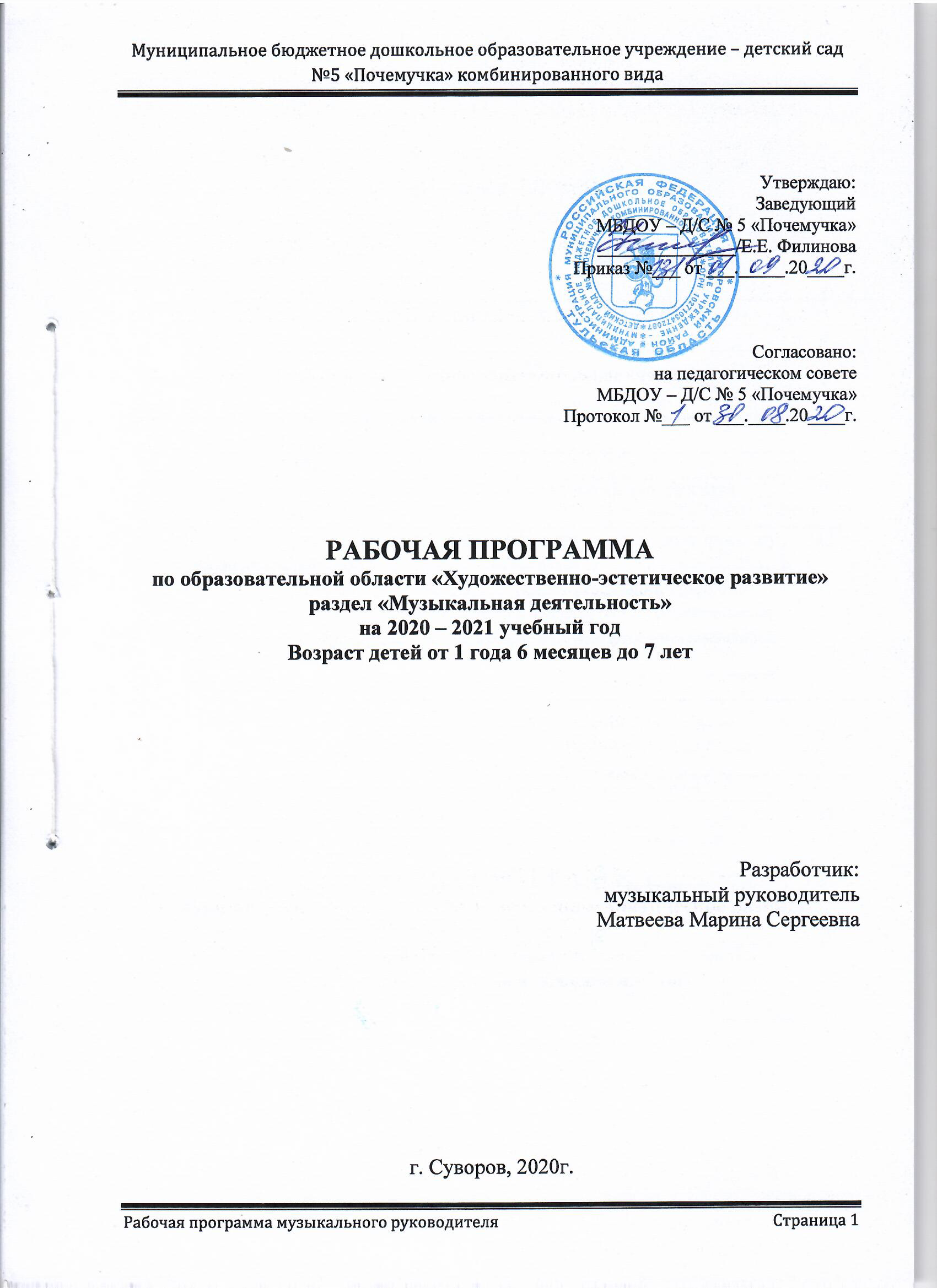 I. ЦЕЛЕВОЙРАЗДЕЛ1.1. Пояснительная запискаЗа короткий срок в системе  музыкального воспитания дошкольников появилось  много нового. Нам предлагают большое количество программ по музыкальному воспитанию дошкольников, образовательных технологий. Изменились дети  и  родители.  А  главное,  изменились  требования  к  содержанию  и    организации  музыкального  воспитания.  На современном этапе педагогическая деятельность  требует обращения музыкального руководителя к новым формам работы с детьми. Ориентиром в этом направлении является ФГОС ДО, который устанавливает нормы и правила, обязательные при реализации основной образовательной программы (ООП) ДО, определяющие новое представление о содержании и организации музыкального воспитания.  Данная программа воспитательно-образовательной деятельности    музыкального руководителя   муниципального бюджетного дошкольного образовательного учреждения – детского сада №5 «Почемучка» комбинированного вида (МБДОУ- Д/С № 5 «Почемучка») составлена в соответствии с требованиями ФГОС   ДО на основе парциальной программы  музыкального  воспитания  «Ладушки»  авторов  И.М.  Каплуновой  и  И.  А. Новоскольцевой  и   в соответствии нормативно - правовыми документами:Федеральный закон от 29.12.2012  № 273-ФЗ  «Об образовании в Российской Федерации»;Федеральный  государственный  образовательный  стандарт  дошкольного  образования  (Утвержден  приказом Министерства образования и науки Российской Федерации от 17 октября . № 1155);Приказ Министерства образования и науки Российской Федерации от 30.08.2013 № 1014 «Об утверждении Порядка организации и осуществлении образовательной деятельности по основным образовательным программам – образовательным программам дошкольного образования»;Санитарно-эпидемиологические требования к устройству, содержанию и организации режима работы  дошкольных образовательных  организаций» (Утверждены  постановлением  Главного  государственного  санитарного  врача Российской  от 15 мая 2013 года №26  «Об утверждении САНПИН» 2.4.3049-13)Программа направлена на реализацию образовательной области «Художественно-эстетическое развитие» раздела «Музыкальная деятельность» ООП ДО посредством создания условий развития ребёнка, открывающих возможности для его позитивной социализации, его личностного развития, развития инициативы и творческих способностей на основе сотрудничества со взрослыми и сверстниками и соответствующим возрасту видам деятельности и обеспечивают социализацию и индивидуализацию детей.Актуальность  программы  состоит в том, что  она  ориентирована  на  приобщение  ребёнка миру музыкального искусства с  учётом специфики  дошкольного возраста.В процессе музыкального воспитания у детей развиваются музыкальные и творческие способности (с учётом возможностей каждого) посредством различных видов музыкальной деятельности; формируется начало музыкальной культуры, способствующее развитию общей духовной культуры. Парциальная программа «Ладушки» представляет собой оригинальную разработку системы музыкальных занятий с дошкольниками. Она учитывает психологические особенности детей, строится на принципах внимания к потребностям и реакциям детей, создания атмосферы доверия и партнерства в музицировании, танцах, играх. Парциальная программа «Ладушки» отличается творческим, профессиональным подходом к развитию музыкальных способностей детей, их образного мышления, и развитию личности. Программа «Ладушки» представляет собой качественно разработанный оригинальный продукт, позволяющий эффективно осуществлять комплексное всестороннее музыкальное воспитание и развитие ребенка: от восприятия музыки к ее исполнительству, доступными дошкольнику средствами, и к творчеству. Программа рассчитана на музыкальное воспитание, образование и развитие детей от 1,5 до 7 лет. Рабочая программа регламентирует цель, ожидаемые результаты, содержание, условия и технологии организации образовательного процесса и включает в себя учебный план, календарный учебный график, календарно-перспективное планирование образовательной деятельности.       Рабочая программа музыкального руководителя ежегодно пересматривается и обновляется в части содержания учебных планов, состава и содержания рабочих программ возрастных групп. Музыкальный репертуар, сопровождающий образовательный процесс формируется из различных программных сборников, представленных в списке литературы. Репертуар – является вариативным компонентом программы и может быть изменен, дополнен в связи с календарными событиями и  планом реализации коллективных и индивидуально – ориентированных мероприятий, обеспечивающих удовлетворение образовательных потребностей разных категорий детей.1.1.1. Цели и задачи реализации ПрограммыЦель: Развитие музыкальных творческих способностей ребенка в различных видах музыкальной деятельности с учетом его индивидуальных возможностей.Задачи: приобщение к музыкальному искусству;развитие предпосылок ценностно-смыслового восприятия и понимания музыкального искусства;воспитание эмоциональной отзывчивости при восприятии музыкальных произведений;развитие музыкальных способностей: поэтического и музыкального слуха, чувства ритма, музыкальной памяти; формирование песенного, музыкального вкуса;воспитание интереса к музыкально-художественной деятельности, совершенствование умений в этом виде деятельности.развитие детского музыкально-художественного творчества, реализация самостоятельной творческой деятельности детей;удовлетворение потребности в самовыражении.заложить основы гармонического развития (развитие слуха, голоса, внимания, движения, чувства ритма и красоты мелодии, развитие индивидуальных музыкальных способностей).приобщить детей к русской народно-традиционной и мировой музыкальной культуре.подготовить детей к освоению приемов и навыков в различных видах музыкальной деятельности адекватно детским возможностям.развивать коммуникативные способности.научить детей творчески использовать музыкальные впечатления в повседневной жизни.познакомить детей с разнообразием музыкальных форм и жанров в привлекательной и доступной форме.обогатить детей музыкальными знаниями и представлениями в музыкальной игре.развивать детское творчество во всех видах музыкальной деятельности.Девиз программы: «Введение ребёнка в мир музыки с радостью и улыбкой», что полностью отвечает требованиям ФГОС. Программа «Ладушки» содержит много сопровождающего речевого и наглядного материала, что даёт возможность сделать образовательный процесс более разнообразным, интересным и эффективным. 1.1.2. Принципы и подходы к  формированию ПрограммыРеализуемая Программа строится на следующих принципах:1. Принцип создания непринужденной обстановки, в которой ребенок чувствует себя комфортно, раскрепощено. Нужно не принуждать детей к действиям (играм, пению), а дать возможность освоиться, захотеть принять участие в непосредственно образовательной деятельности.2. Принцип целостного подхода в решении педагогических задач:а)	обогащение	детей	музыкальными	впечатлениями через пение, слушание, игры и пляски, музицирование;б)	претворение	полученных	впечатлений	в	самостоятельной	игровой деятельности;в) приобщение к народной культуре (слушание и пение русских народных песен и попевок; разучивание народных игр, хороводов).3.Принцип последовательности предусматривает усложнение поставленных задач по всем разделам музыкального воспитания. Если в младшем возрасте восприятие музыкального материала идет на уровне эмоций и только с помощью педагога, то в подготовительной группе дети способны сами осмыслить и понять тот или иной материал и высказать свое впечатление и отношение.4. Принцип  комплексно-тематического  построения  рабочей  программы, основанный  на  календаре  праздников,  тематика  которых  ориентирована  на  все направления развития ребенка дошкольного возраста и посвящена различным сторонам человеческого бытия.5. Принцип соотношения музыкального материала с природным, народным, светским и частично историческим календарем.6. Принцип партнерства, благодаря которому группа детей, музыкальный руководитель и воспитатель становятся единым целым.7. Принцип положительной оценки деятельности детей, что способствует еще более высокой активности, эмоциональной отдаче, хорошему настроению и желанию дальнейшего участия в творчестве.Материал программы распределяется по возрастным дошкольным группам (дети от 1 год 6 мес. до 7 лет) и видам музыкальной деятельности.Программа предполагает проведение музыкальных занятий 2 раза в неделю в каждой возрастной дошкольной группе.Исходя из учебного года (с 1 сентября по 31 мая) количество часов, отведённых на музыкальные занятия, будет равняться 72 часам для каждой возрастной группы. 1.2. Планируемые результаты освоения Программы1.2.1. Целевые ориентирыЦелевые ориентиры образования в группе раннего возрастаУзнавать знакомые мелодии и различать высоту звуков (высокий — низкий).Вместе с воспитателем подпевать в песне музыкальные фразы.Замечать изменения в звучании (тихо - громко).Двигаться в соответствии с характером музыки, начинать движение с первыми звуками музыки.Выполнять движения: притопывать ногой, хлопать в	ладоши,	поворачивать кисти рук.Подпевать знакомую мелодию	с сопровождением.Различать и называть музыкальные инструменты: погремушки, бубен.Целевые ориентиры образования в младшей группеСлушать музыкальное произведение до конца, узнавать знакомые  песни, различать звуки по высоте (в пределах октавы).Замечать изменения в звучании (тихо - громко).Петь, не отставая и не опережая других.Выполнять танцевальные движения: кружиться в парах, притоптывать попеременно ногами, двигаться под музыку с предметами (флажки, листочки, платочки и т.п.).Различать и называть детские музыкальные инструменты (металлофон, барабан и др.)Проявлять эмоциональную отзывчивость на доступные возрасту музыкальные произведения, различать веселые и грустные мелодии, пытается выразительно передавать игровые и сказочные образы.Целевые ориентиры образования в средней группеВнимательно слушать музыкальное произведение, чувствовать его характер; выражать свои чувства словами, рисунком, движением.Узнавать песни по мелодии.Различать звуки по высоте (в пределах сексты -септимы).Петь	протяжно,	четко	произносить	слова;	 вместе 	начинать	и заканчивать пение.Выполнять движения, отвечающие характеру музыки, самостоятельно меняя их в соответствии с двухчастной формой музыкального произведения; танцевальные движения: пружинка, подскоки, движение парами по кругу, кружение по одному и в парах; движения с предметами (с куклами, игрушками, ленточками).Инсценировать (совместно с воспитателем) песни, хороводы.Играть на металлофоне простейшие мелодии на одном звуке.Целевые ориентиры образования в старшей группеРазличать жанры музыкальных произведений(марш, танец, песня); звучание музыкальных инструментов (фортепиано, скрипка).Различать высокие и низкие звуки (в пределах квинты).Петь без напряжения, плавно, легким звуком; отчетливо произносить слова, своевременно начинать и заканчивать песню; петь в сопровождении музыкального инструмента.Ритмично двигаться в соответствии с характером и динамикой музыки.Выполнять танцевальные движения: поочередное выбрасывание ног вперед в прыжке, полуприседание с выставлением ноги на пятку, шаг на всей ступне на месте, с продвижением вперед и в кружении.Самостоятельно инсценировать содержание песен, хороводов; действовать, не подражая друг другу.Играть мелодии на металлофоне по одному и небольшими группами.Целевые ориентиры образования в подготовительной к школе группеУзнавать мелодию Государственного гимна РФРазличать жанры музыкальных произведений(марш, танец, песня); звучание музыкальных инструментов (фортепиано, скрипка)Различать части музыкального произведения.Внимательно слушать музыку, эмоционально откликаться на выраженные в ней чувства и настроения.Определять общее настроение, характер музыкального произведения в целом и его частей; выделять отдельные средства выразительности: темп, динамику, тембр; в отдельных случаях – интонационные мелодические особенности музыкальной пьесы.Слушать в музыке изобразительные моменты, соответствующие названию пьесы, узнавать характерные образы.Выражать свои впечатления от музыки в движениях и рисунках.Петь несложные песни в удобном диапазоне, исполняя их выразительно и музыкально, правильно передавая мелодию.Воспроизводить и чисто петь общее направление мелодии и отдельные еѐ отрезки с аккомпанементом.Сохранять правильное положение корпуса при пении, относительно свободно артикулируя, правильно распределяя дыхание.Петь индивидуально и коллективно, с сопровождением и без него.Выразительно и ритмично двигаться в соответствии с разнообразным характером музыки, музыкальными образами; передавать несложный музыкальный ритмический рисунок; самостоятельно начинать движение после музыкального вступления; активно участвовать в выполнении творческих заданий.Выполнять танцевальные движения: шаг с притопом, приставной шаг с приседанием, пружинящий шаг, боковой галоп, переменный шаг; выразительно и ритмично исполнять танцы, движения с предметами.Самостоятельно инсценировать содержание песен, хороводов, действовать, не подражая друг другу.Исполнять сольно и в ансамбле на ударных и звуковысотных детских музыкальных инструментах несложные песни и мелодииПланируемые результаты освоения парциальной программы Каплуновой И. М., Новоскольцевой И. А. «Ладушки»Восприятие музыкальных образов и представлений.Гармоничное музыкальное развитие (развитие слуха, внимания, движения, чувства ритма и красоты мелодии)Приобщение детей к русской народно-традиционной, мировой музыкальной культуре Освоение разнообразных приемов и навыков в различных видах музыкальной деятельности адекватно детским возможностям.Развитие коммуникативных способностей, возможности творческого использования музыкальных впечатлений в повседневной жизни.Знакомство с многообразием музыкальных форм и жанров в привлекательной и доступной форме.Обогащение детей музыкальными знаниями и представлениями в музыкальной игре.1.2.2. Система оценки результатов освоения Программы  В соответствии с ФГОС ДО, целевые ориентиры не подлежат непосредственной оценке, в том числе в виде педагогической диагностики (мониторинга), и не являются основанием для их формального сравнения с реальными достижениями детей. Освоение ОП ДО не сопровождается проведением промежуточных аттестаций и итоговой аттестации воспитанников.Однако музыкальный руководитель в ходе своей работы должен выстраивать индивидуальную траекторию развития каждого ребенка.  Для этого педагогу необходим инструментарий  оценки своей работы, который позволит ему оптимальным образом выстраивать взаимодействие с детьми. В представленной системе оценки результатов освоения Программы отражены современные тенденции, связанные с изменением понимания оценки качества дошкольного образования. В первую очередь, речь идет о постепенном смещении акцента объективного (тестового) подхода в сторону аутентичной оценки.В основе аутентичной оценки лежат следующие принципы.Во-первых, она строится в основном на анализе реального поведения ребенка, а не на результате выполнения специальных заданий. Информация фиксируется посредством прямого наблюдения за поведением ребенка. Результаты наблюдения педагог получает в естественной среде (в игровых ситуациях, в ходе режимных моментов, на занятиях), а не в надуманных ситуациях, которые используются в обычных тестах, имеющих слабое отношение к реальной жизни дошкольников.Во-вторых, аутентичные оценки могут давать взрослые, которые проводят с ребенком много времени, хорошо знают его поведение. В этом случае опыт педагога сложно переоценить.В-третьих, аутентичная оценка максимально структурирована.И, наконец, если в случае тестовой оценки родители далеко не всегда понимают смысл полученных данных, а потому нередко выражают негативное отношение к тестированию детей, то в случае аутентичной оценки ответы им понятны. Родители могут стать партнерами педагога при поиске ответа на тот или иной вопрос.1.2.3. Педагогическая диагностикаЧтобы правильно организовать процесс музыкального образования и воспитания детей, нужно знать исходный уровень их музыкальных способностей. Для этого проводится диагностирование. Оно осуществляется в процессе музыкальных занятий, во время которых музыкальный руководитель с помощью воспитателя фиксирует уровень двигательных и певческих навыков детей, их интерес к слушанию музыки, чувства ритма. Специальных занятий с целью диагностики проводить не нужно. Этот процесс должен проходить в естественных для детей условиях - на музыкальных занятиях. В рамках программы «Ладушки» И.Каплуновой, И. Новоскольцевой  диагностика проводится по четырем основным параметрам: движение, чувства ритма, слушание музыки, пение. (Приложение 1).  Этих параметров диагностирования вполне достаточно для детей дошкольного возраста. Начинать диагностирование детей второй младшей группы можно с первых занятий, детей постарше - после нескольких занятий. Дети не должны чувствовать, что за ними наблюдают, поэтому пометки следует делать в их отсутствие. Все параметры переходят из одной возрастной группы в другую и усложняются. Индивидуальные данные служат основой для создания портрета группы на каждом из этапов её развития, который позволяет музыкальному руководителю выявить сильные и слабые стороны в своей собственной работе и провести соответствующую её коррекцию.Результаты педагогической диагностики могут использоваться исключительно для решения следующих образовательных задач:1) индивидуализации образования (в том числе поддержки ребенка,построения его образовательной траектории или профессиональной коррекции особенностей его развития);2) оптимизации работы с группой детей.Процесс диагностирования не должен носить формальный характер. Это необходимо, прежде всего, для того, чтобы педагог смог выявить уровень музыкальных способностей каждого ребенка и по возможности развить их. Каждый ребенок индивидуален, и подходить к оценке его возможностей нужно бережно и разумно.II. СОДЕРЖАТЕЛЬНЫЙ   РАЗДЕЛ2.1. Возрастные и индивидуальные  особенности музыкального развития воспитанников          Данная программа рассчитана на детей от 1года 6 месяцев до 7 лет. В связи с тем, что  в МБДОУ детский сад с.Какрыбашево функционируют три разновозрастные группы, в разновозрастную группу раннего возраста относятся дети в возрасте  1 года 6 мес -3 года,  средняя разновозрастная группа включает две  группы: 3-4 года – младшая и 4-5 лет – средняя, старшая разновозрастная группа включает соответственно две группы: 5-6 лет – старшая, 6-7 лет – подготовительная к школе группа. Характеристика возрастных особенностей детей от 1 года 6 месяцев до 3 лет в музыкальной деятельности         Дети второго года жизни радуются пению, движениям и игровым действиям под музыку. Взрослым следует стремиться вызвать эмоциональный отклик на музыку помощью самых разнообразных приѐмов (жестом, мимикой, подпеванием, движениями), желание слушать музыкальные произведения.        Постепенно совершенствуется ходьба. В подвижных играх и на музыкальных занятиях дети делают боковые шаги, медленно кружатся на месте. После полутора лет у малышей кроме основных развиваются и подражательные движения (мишке, зайчику, птичке и т.д.).     В простых подвижных играх и плясках дети привыкают координировать свои движения и действия друг с другом. Эти действия ребенок производит по подражанию после показа взрослого.  Содержанием музыкального воспитания детей третьего года  жизни  является приобщение их к разным видам музыкальной деятельности, формирование интереса к музыке, элементарных музыкальных способностей и освоение некоторых исполнительских навыков. В этот период, прежде всего, формируется восприятие музыки, характеризующееся эмоциональной отзывчивостью на произведения. Маленький ребёнок воспринимает музыкальное произведение в целом. Постепенно он начинает слышать и вычленять выразительную интонацию, изобразительные моменты, затем дифференцирует части произведения. Исполнительская деятельность у детей данного возраста лишь начинает своё становление. Голосовой аппарат ещё не сформирован, голосовая мышца не развита, связки тонкие, короткие. Голос ребёнка не сильный, дыхание слабое, поверхностное. Поэтому репертуар должен отличаться доступностью текста и мелодии. Поскольку малыши обладают непроизвольным вниманием, весь процесс обучения надо организовать так, чтобы он воздействовал на чувства и интересы детей. Дети проявляют эмоциональную отзывчивость на использование игровых приёмов и доступного материала. Приобщение детей к музыке происходит и в сфере музыкальной ритмической деятельности, посредством доступных и интересных упражнений, музыкальных игр, танцев, хороводов, помогающих ребёнку лучше почувствовать и полюбить музыку. Особое внимание на музыкальных занятиях уделяется игре на детских музыкальных инструментах, где дети открывают для себя мир музыкальных звуков и их отношений, различают красоту звучания различных инструментов.    Специально подобранный музыкальный репертуар позволяет обеспечить рациональное сочетание и смену видов музыкальной деятельности, предупредить утомляемость и сохранить активность ребенка на музыкальном занятии. Все занятия строятся в форме сотрудничества, дети становятся активными участниками музыкально-образовательного процесса. Учет качества усвоения программного материала осуществляется внешним контролем со стороны педагога-музыканта и нормативным способом. Характеристика возрастных особенностей детей 3-4 лет                                                             в музыкальной деятельностиДети четвертого года жизни проявляют эмоциональную отзывчивость на музыку, различают контрастное настроение музыки, учатся понимать содержание музыкального произведения. У них начинает накапливаться, хотя и небольшой, музыкально-слушательский опыт, наблюдаются музыкальные предпочтения, закладываются основы музыкально-слушательской культуры. В процессе восприятия дети могут, не отвлекаясь, слушать музыкальное произведение от начала до конца. Развивается дифференцированность восприятия: дети выделяют отдельные выразительные средства (темп, динамику, регистры), сменой движений реагируют на смену частей в двухчастном музыкальном произведении, начинают различать простейшие жанры — марш, плясовую, колыбельную.      В процессе музыкальной деятельности активно развиваются основные музыкальные способности (ладовое чувство, проявлением которого является эмоциональная отзывчивость на музыку, чувство ритма). Продолжается развитие музыкально-сенсорных способностей: дети различают контрастные звуки по высоте, динамике, длительности, тембру (при сравнении знакомых музыкальных инструментов).      Накапливается опыт исполнительской музыкальной деятельности. Все виды музыкального исполнительства начинают развиваться более активно. Дети постепенно овладевают навыками исполнительства в пении, ритмике, игре на элементарных музыкальных инструментах. Растет и совершенствуется голосовой и дыхательный аппарат. Дети с интересом слушают песни в исполнении взрослых и с желанием поют песни совместно со взрослым и самостоятельно, передавая свое эмоциональное отношение. У них развиваются и становятся более устойчивыми певческие навыки, появляются любимые песни.      Благодаря развитию опорно-двигательного аппарата движения под музыку становятся более ритмичными и координированными. Дети лучше ориентируются в пространстве, двигаются под музыку более уверенно и более выразительно, адекватно характеру и выразительным особенностям музыкального произведения. С помощью движений дети способны передавать изменения в динамике, темпе, регистрах. Расширяются представления детей о танцевальных жанрах (плясовая, полька), увеличивается запас танцевальных движений. Образно-игровые движения, применяемые в сюжетных играх и при обыгрывании песен, становятся более выразительными и пластичными. Наблюдаются и творческие проявления детей в пении, играх, свободных плясках.      Интерес к игре на детских музыкальных инструментах становится более устойчивым. Увеличивается запас представлений об элементарных музыкальных инструментах, совершенствуются навыки игры на них.      Дети с удовольствием участвуют в различных видах и формах музыкальной деятельности (в самостоятельной музыкальной деятельности, праздниках, развлечениях). Характеристика возрастных особенностей детей 4-5 лет                                                                в музыкальной деятельностиВ среднем дошкольном возрасте благодаря возросшей самостоятельности и накопленному музыкальному опыту ребёнок становится активным участником танцевальной, певческой, инструментальной деятельности. Чувственное познание свойств музыкального звука и двигательное, перцептивное восприятие метро - ритмической основы музыкальных произведений позволяют дошкольнику интерпретировать характер музыкальных образов, настроение музыки, ориентируясь в средствах их выражения.Умение понять характер и настроение музыки вызывает у ребёнка потребность и желание пробовать себя в попытках самостоятельного исполнительства. Начинает развиваться образное мышление. Дети могут самостоятельно придумать небольшую сказку на заданную тему. Увеличивается устойчивость внимания. Ребенку оказывается доступной сосредоточенная деятельность в течение 20 минут. Он способен удерживать в памяти при выполнении каких-либо действий несложное условие.В среднем дошкольном возрасте улучшается произношение звуков и дикция. Речь становится предметом активности детей. Они удачно имитируют голоса животных, интонационно выделяют речь тех или иных персонажей.Интерес вызывают ритмическая структура речи, рифмы. Развивается грамматическая сторона речи. Дошкольники занимаются словотворчеством на основе грамматических правил. Речь детей при взаимодействии друг с другом носит ситуативный характер, а при общении с взрослым становится вне ситуативной.Изменяется содержание общения ребенка и взрослого. Оно выходит за пределы конкретной ситуации, в которой оказывается ребенок. Ведущим становится познавательный мотив. Информация, которую ребенок получает в процессе общения, может быть сложной и трудной для понимания, но она вызывает у него интерес. У детей формируется потребность в уважении со стороны взрослого, для них оказывается чрезвычайно важной его похвала.Основные достижения возраста связаны с развитием игровой деятельности; появлением ролевых и реальных взаимодействий; с развитием изобразительной деятельности; конструированием по замыслу, планированием; совершенствованием восприятия, развитием образного мышления и воображения, эгоцентричностью познавательной позиции; развитием памяти, внимания, речи, познавательной мотивации, овершенствования восприятия; формированием потребности в уважении со стороны взрослого.Характеристика возрастных особенностей детей 5 – 6 лет                                                                в музыкальной деятельностиВ старшем дошкольном возрасте у детей происходит созревание такого важного качества, как произвольность психических процессов (внимания, памяти, мышления), что является важной предпосылкой для более углубленного музыкального воспитания.Ребенок 5-6 лет отличается большой самостоятельностью, стремлением к самовыражению в различных видах художественно-творческой деятельности, у него ярко выражена потребность в общении со сверстниками. К этому возрасту у детей развивается ловкость, точность, координация движений, что в значительной степени расширяет их исполнительские возможности в ритмике. Значительно возрастает активность детей, они очень энергичны, подвижны, эмоциональны. У детей шестого года жизни более совершенна речь: расширяется активный и пассивный словарь. Улучшается звукопроизношение, грамматический строй речи, голос становится звонким и сильным. Эти особенности дают возможность дальнейшего развития певческой деятельности, использования более разнообразного и сложного музыкального репертуара.Однако все перечисленные особенности проявляются индивидуально, и в целом дети шестого года жизни ещё требуют бережного и внимательного отношения: они быстро утомляются, устают от монотонности. Эти возрастные особенности необходимо учитывать при планировании и организации музыкальных образовательных ситуаций.Характеристика возрастных особенностей детей 6-7 лет                                                                в музыкальной деятельностиВозраст 6-7 лет - это середина детства. Подвижные энергичные дети активны во всех видах музыкально-художественной деятельности. В этот период у них качественно меняются психофизиологические возможности: голос становится звонким, движения- ещё более координированными, увеличивается объём внимания и памяти, совершенствуется речь. У детей возрастает произвольность поведения, формируется осознанный интерес к музыке, значительно расширяется музыкальный кругозор. Новые качества позволяют реализовывать более сложные задачи музыкального развития детей.В предшкольный период актуальность идеи целостного развития личности ребёнка средствами музыки возрастает.В подготовительной к школе группе завершается дошкольный возраст. Его основные достижения связаны с освоением мира вещей как предметов человеческой культуры; освоением форм позитивного общения с людьми; развитием половой идентификации, формированием позиции школьника.К концу дошкольного возраста ребенок обладает высоким уровнем познавательного и личностного развития, что позволяет ему в дальнейшем успешно учиться в школе.2.2.Характеристика образовательной деятельности по музыкальному развитию детей раннего и дошкольного возрастаОсновные цели и задачиПриобщение к музыкальному искусству; развитие предпосылок ценностно-смыслового восприятия и понимания музыкального искусства; формирование основ музыкальной культуры, ознакомление с элементарными музыкальными понятиями, жанрами; воспитание эмоциональной отзывчивости при восприятии музыкальных произведений.Развитие музыкальных способностей: поэтического и музыкального слуха, чувства ритма, музыкальной памяти; формирование песенного, музыкального вкуса.Воспитание интереса к музыкально-художественной деятельности, совершенствование умений в этом виде деятельности.Развитие детского музыкально-художественного творчества, реализация самостоятельной творческой деятельности детей; удовлетворение потребности в самовыражении.Ранний возраст (от 1 года 6 мес. до 3 лет)         Воспитывать интерес к музыке, желание слушать музыку и подпевать,  выполнять простейшие танцевальные движения.        Музыкально-ритмические движения.   Развивать эмоциональность и образность восприятия музыки через движения. Продолжать формировать способность воспринимать и воспроизводить движения, показываемые взрослым (хлопать, притопывать ногой, полуприседать, совершать повороты кистей рук и т.д.). Учить детей начинать движение с началом музыки и заканчивать с ее окончанием; передавать образы (птичка летает, зайка прыгает, мишка косолапый идет). Совершенствовать умение ходить и бегать (на носках, тихо; высоко и низко поднимая ноги; прямым галопом), выполнять плясовые движения в кругу, врассыпную, менять движения с изменением характера музыки или содержания песни.Развитие чувства ритма. Научить детей слышать начало и окончание звучания музыки. Ритмично маршировать и хлопать в ладоши.Пальчиковые игры. Выполнять с детьми простые пальчиковые игры с текстом. Развивать координацию движений пальцев, кисти руки. Учить соотносить движения с содержанием потешек, стихов.Слушание музыки. Учить  детей внимательно слушать спокойные  и бодрые песни,  музыкальные пьесы разного характера,  понимать и эмоционально реагировать на содержании е (о чем, о ком поется ).  Учить различать звуки по высоте  (высокое и низкое звучание колокольчика,  фортепьяно, металлофона).     Подпевание. Вызывать активность детей при подпевании и пении, стремление внимательно вслушиваться в песню. Развивать умение подпевать фразы в песне (совместно с педагогом). Развитие умения выполнять движения в соответствии с текстом песен.Пляски, игры.  Формирование активности в играх, плясках. Развитие чувства ритма. Формирование элементарных плясовых навыков. Формирование коммуникативных отношений. Развитие координации движений.Младший дошкольный возраст (от 3 до 4 лет)Музыкально-ритмические движения.  Реагировать на звучание музыки, выполнять движения по показу педагога. Ориентироваться в пространстве. Выполнять простейшие маховые движения руками по показу педагога. Легко бегать на носочках, выполнять полуприседания «пружинка». Маршировать, останавливаться с концом музыки. Неторопливо, спокойно кружиться. Менять движения со сменой частей музыки и со сменой динамики. Выполнять притопы. Различать контрастную музыку и выполнять движения, ей соответствующие (марш и бег). Выполнять образные движения (кошечка, медведь, лиса и т. д.)Развитие чувства ритма. Музицирование. Выполнять ритмичные хлопки в ладоши и по коленям. Различать понятия «тихо» и «громко», уметь выполнять разные движения (хлопки и «фонарики») в соответствии с динамикой музыкального произведения. Произносить тихо и громко свое имя, название игрушки в разных ритмических формулах (уменьшительно).Играть на музыкальном инструменте, одновременно называя игрушку или имя. Различать долгие и короткие звуки. Проговаривать, прохлопывать и проигрывать на музыкальных инструментах простейшие ритмические формулы. Правильно извлекать звуки из простейших музыкальных инструментов. Знакомить детей с некоторыми детскими музыкальными инструментами: деревянными ложками, дудочкой, металлофоном, колокольчиком, бубном, погремушкой, барабаном, а также их звучанием.Пальчиковая гимнастика. Тренировка и укрепление мелких мышц руки. Развитие чувства ритма. Формирование понятия звуко-высотного слуха и голоса. Развитие памяти и интонационной выразительности.Слушание музыки.  Различать музыкальные произведения по характеру.   Уметь определять характер простейшими словами (музыка грустная, веселая). Различать двухчастную форму.Эмоционально откликаться на музыку. Выполнять простейшие манипуляции с игрушками под музыкальное сопровождение. Узнавать музыкальные произведения. Различать жанры: марш, плясовая, колыбельная.Распевание, пение. Реагировать на звучание музыки и эмоционально на нее откликаться.Передавать в интонации характер песен. Петь а капелла, соло. Выполнять простейшие движения по тексту. Узнавать песни по фрагменту. Учить звукоподражанию. Проговаривать текст с различными интонациями (шепотом, хитро, страшно и т. д.).Пляски, игры, хороводы. Изменять движения со сменой частей музыки. Запоминать и выполнять простейшие танцевальные движения. Исполнять солирующие роли (кошечка, петушок, собачка и др.). Исполнять пляски по показу педагога. Передавать в движении игровые образы.Средний дошкольный возраст (от 4 до 5 лет)Музыкально-ритмические движения. Ходить друг за другом бодрым шагом. Различать динамические оттенки и самостоятельно менять на них движения. Выполнять разнообразные движения руками. Различать двухчастную форму и менять движения со сменой частей музыки. Передавать в движении образы (лошадки, медведь). Выполнять прямой галоп. Маршировать в разных направлениях. Выполнять легкий бег врассыпную и по кругу. Легко прыгать на носочках. Спокойно ходить в разных направлениях.Развитие чувства ритма. Музицирование. Пропевать долгие и короткие звуки. Правильно называть графические изображения звуков. Отхлопывать ритмические рисунки песенок. Правильно называть и прохлопывать ритмические картинки. Формировать умение подыгрывать простейшие мелодии на деревянных ложках, погремушках, барабане, металлофоне.Пальчиковая гимнастика. Укрепление мышц пальцев руки. Развитие чувства ритма. Формирование понятия звуко-высотного слуха и голоса. Развитие памяти и интонационной выразительности. Развитие артикуляционного аппаратаСлушание музыки. Различать жанровую музыку. Узнавать и понимать народную музыку.Различать характерную музыку, придумывать простейшие сюжеты (с помощью педагога).Познакомиться с жанрами: марш, вальс, танец. Определять характер. Подбирать иллюстрации к прослушанным музыкальным произведениям, мотивировать свой выбор.Распевание, пение. Передавать в пении характер песни. Петь протяжно, спокойно, естественным голосом. Подыгрывать на музыкальных инструментах. Правильно выполнять дыхательные упражнения.Игры, пляски, хороводы. Изменять движения со сменой частей музыки. Выполнять движения эмоционально. Соблюдать простейшие правила игры. Выполнять солирующие роли. Придумывать простейшие элементы творческой пляски. Правильно выполнять движения, которые показал педагог.Старший дошкольный возраст (от 5 до 6 лет)Музыкально-ритмические движения. Развивать чувство ритма, умение передавать через движения характер музыки, ее эмоционально-образное содержание.Учить свободно ориентироваться в пространстве, выполнять простейшие перестроения, самостоятельно переходить от умеренного к быстрому или медленному темпу, менять движения в соответствии с музыкальными фразами. Способствовать формированию навыков исполнения танцевальных движений (поочередное выбрасывание ног вперед в прыжке; приставной шаг с приседанием, с продвижением вперед, кружение; приседание с выставлением ноги вперед).Познакомить с русским хороводом, пляской, а также с танцами других народов.Продолжать развивать навыки инсценирования  песен; учить изображать сказочных животных и птиц (лошадка, коза, лиса, медведь, заяц, журавль, ворон и т. д.) в разных игровых ситуациях.Развитие чувства ритма. Музицирование. Учить детей исполнять простейшие мелодии на детских музыкальных инструментах; знакомые песенки индивидуально и небольшими группами, соблюдая при этом общую динамику и темп. Развивать творчество детей, побуждать их к активным самостоятельным действиям. Проговаривать ритмические формулы (долгие и короткие звуки), выложенные на фланелеграфе. Прохлопывать ритмические песенки. Понимать и ощущать четырехдольный размер («Музыкальный квадрат»). Различать длительности в ритмических карточках.Пальчиковая гимнастика. Развитие речи, артикуляционного аппарата. Развитие внимания, памяти, интонационной выразительности. Развитие чувства ритма. Формирование понятие звуковысотности.Слушание музыки. Учить различать жанры музыкальных произведений (марш, танец, песня). Знакомить с творчеством П. И. Чайковского, произведения из «Детского альбома». Различать трехчастную форму. Продолжать знакомить с танцевальными жанрами. Учить выражать характер произведения в движении. Выражать свое отношение к музыкальным произведениям в рисункеРаспевание, пение. Формировать певческие навыки, умение петь легким звуком в диапазоне от «ре» первой октавы до «до» второй октавы, брать дыхание перед началом песни, между музыкальными фразами, произносить отчетливо слова, своевременно начинать и заканчивать песню, эмоционально передавать характер мелодии, петь умеренно, громко и тихо. Способствовать развитию навыков сольного пения, с музыкальным сопровождением и без него. Содействовать проявлению самостоятельности и творческому исполнению песен разного характера. Развивать песенный музыкальный вкус.Игры, пляски, хороводы. Развивать танцевальное творчество; учить придумывать движения к пляскам, танцам, составлять композицию танца, проявляя самостоятельность в творчестве.Учить самостоятельно придумывать движения, отражающие содержание песни.Побуждать к инсценированию содержания песен, хороводов.Подготовительный к школе возраст (от 6 до 7 лет)Музыкально-ритмические движения. Ходить в колонне по одному, врассыпную, по диагонали, тройками, парами. Четко останавливаться с концом музыки. Совершенствовать движения рук. Выполнять несколько движений под одно музыкальное сопровождение. Выполнять движения по подгруппам, уметь наблюдать за движущимися детьми. Ориентироваться в пространстве. Выполнять четко и ритмично боковой галоп, прямой галоп, приставные шаги. Придумывать свои движения под музыку. Выполнять маховые и круговые движения руками. Выполнять легкие прыжки на двух ногах с различными вариантами. Выполнять разнообразные поскоки. Развивать ритмическую четкость и ловкость движений. Знакомить с национальными плясками (русские, белорусские, башкирские, татарские и т.д.)Слушание музыки. Знакомить с творчеством русских композиторов П. Чайковского, М. Глинки, Н. Римского-Корсакова, М. Мусоргского.Знакомить с творчеством зарубежных композиторов.Учить определять форму и характер музыкального произведения.Учить слышать в произведении динамику, темп, музыкальные нюансы, высказывать свои впечатления. Развивать кругозор, внимание, память, речь, расширять словарный запас, обогащать музыкальными впечатлениями. Учить выражать в самостоятельном движении характер произведения. Познакомить детей с мелодией Государственного гимна Российской Федерации и Республики Башкортостан.Распевание, пение.Чисто интонировать интервалы, показывая их рукой.Передавать в пении характер песни (спокойный, напевный, ласковый, веселый, энергичный, озорной, легкий и т. д.).Придумывать движения по тексту песен (инсценирование песен).Петь согласованно и выразительно.Выслушивать партию солиста, вовремя вступать в хоре.Знакомить детей с музыкальными терминами и определениями (куплет, припев, соло, дуэт, трио, квартет, ансамбль, форте, пиано и др.). Закреплять умение петь самостоятельно, индивидуально и коллективно, с музыкальным сопровождением и без него.Развитие чувства ритма. Музицирование.  Ритмично играть на разных инструментах по подгруппам, цепочкой.Выкладывать на фланелеграфе различные ритмические формулы, проговаривать, прохлопывать, играть на музыкальных инструментах.Самостоятельно выкладывать ритмические формулы с паузами.Самостоятельно играть ритмические формулы на музыкальных инструментах.Уметь играть двухголосье. Ритмично играть на палочках. Ритмично проговаривать стихотворные тексты, придумывать на них ритмические формулы.Пальчиковая гимнастика .Развитие и укрепление мелкой моторики. Развитие чувства ритма.Формирование умения узнавать знакомые стихи и потешки по показу без сопровождения текста; без показа на произношение текста только гласными звуками, слогами в разном сочетанииРазвитие памяти, интонационной выразительности, творческого воображения. Развитие звуковысотного слуха и голоса.Пляски, игры, хороводы.Передавать в движении ритмический рисунок мелодии и изменения характера музыки в пределах одной части музыкального произведения.Танцевать легко, задорно, менять движения со сменой музыкальных фраз.Начинать и заканчивать движение с началом и окончанием музыкальных фраз.Сочетать пение с движением, передавать в движении характер песни.Самостоятельно придумывать движения к танцевальной музыке.Воспринимать и передавать в движении строение музыкального произведения (части, фразы различной протяженности звучания).Активно участвовать в играх на развитие творчества и фантазии.Правильно и выразительно выполнять танцевальные движения и различные перестроенияМузыкальный репертуар, сопровождающий образовательный процесс формируется из различных программных сборников, представленных в списке литературы. Репертуар – является вариативным компонентом программы, составлен из музыкальных произведений народной, авторской, классической и современной музыки и может быть изменен, дополнен в связи с календарными событиями и планом реализации коллективных и индивидуально–ориентированных мероприятий, обеспечивающих удовлетворение образовательных потребностей разных категорий детей.Использование здоровьесберегающих технологий           Для решения приоритетной задачи современного дошкольного образования - задачи сохранения, поддержания и обогащения здоровья субъектов педагогического процесса в детском саду: детей, педагогов и родителей, предусмотрено использование здоровьесберегающих технологий:Логоритмика;Дыхательная гимнастика;Пальчиковая гимнастика;Самомассаж;Артикуляционная гимнастика;Пение валеологических упражнений;2.3. Описание форм, способов, методов и средств реализации Программы с учетом возрастных и индивидуальных особенностей воспитанников, специфики их образовательных потребностей и интересов в музыкальной деятельности.К основным формам организации музыкальной деятельности дошкольников в детском саду относятся: музыкальные занятия; совместная музыкальная деятельность взрослых (музыкального руководителя, воспитателя) и детей в повседневной жизни ДОУ в разнообразии форм; праздники и развлечения; самостоятельная музыкальная деятельность детей. В работе музыкального руководителя основной формой организации организованной  образовательной музыкальной деятельности детей традиционно являются музыкальные занятия.Исходя из возникновения развития музыкальной деятельность детей дошкольного возраста, можно определить оптимальные формы организации музыкальной деятельности дошкольников.Музыкальные занятия имеют несколько разновидностей:Методы музыкального развитияНаглядный: сопровождение музыкального ряда изобразительным, показ движений.  Словесный: беседы о различных музыкальных жанрах. Словесно-слуховой: пение.Слуховой: слушание музыки. Игровой: музыкальные игры. Практический: разучивание песен, танцев, воспроизведение мелодий. Разделы музыкального занятия в группе раннего возрастаМузыкально-ритмические движения.Развитие чувства ритма.Пальчиковые игры.Слушание музыки.Подпевание.Пляски, игры.Разделы музыкального занятия в группах дошкольного возрастаМузыкальное занятие в группах дошкольного возраста имеет четкое построение.ПриветствиеЗначение приветствия на занятии очень важно и методически оправданно. Педагог, здороваясь детьми, настраивает их на позитив, создает атмосферу доброжелательности, заинтересованности и активного участия. Одновременно решаются педагогические задачи - воспитывается доброе, внимательное отношение друг к другу, формируются коммуникативные навыки. В непринужденной игровой ситуации осуществляются и музыкально-ритмические задачи: у детей развиваются чувство ритма, артикуляция, мелодический, динамический, тембровый и звуко-высотный слух, интонационная выразительность, музыкальная память, певческий диапазон и умение владеть своим голосом. Безусловно, расширяются детский кругозор, воображение, дети учатся творить. У малышей разнообразное приветствие на развитие звукоподражания, звуко-высотного слуха и голоса, интонационной выразительности и динамики. Дети старшего дошкольного возраста учатся в приветствии петь музыкальные интервалы, здороваться с помощью звучащих и немых жестов, придумывать приветствие самостоятельно.Музыкально-ритмические движенияМузыкально-ритмические упражнения направлены на то, чтобы дети научились согласовывать свои движения с характером музыки, умели отражать в движении музыкальные образы, эмоционально отзывались на музыку, ориентировались в пространстве, координировали свои движения. В этот раздел включено два вида движений: общеразвивающие (ходьба, бег, прыжки, упражнения для рук) и танцевальные (полуприседания, хороводный шаг, поскоки, притопы и т. д.). Все эти движения в дальнейшем используются в играх, плясках, хороводах. Для того чтобы дети могли легко освоить то или иное движение, необходимо выполнять определенную последовательность и вариативность разучивания, которая заинтересовывает детей и помогает им справиться с заданием.Развитие чувства ритма. МузицированиеДанный раздел является новым в музыкальном воспитании детей и в занятиях выделен особо. Без ритма невозможны пение, движение. Чувство ритма есть у каждого ребенка, но его необходимо выявить и развить. Разнообразные игры на развитие чувства ритма проводятся постоянно и неоднократно повторяются. Каждое новое задание переносится на последующие занятия, варьируется исполняется детьми на музыкальных инструментах, что является основой детского музицирования. Игра на музыкальных инструментах тренирует мелкую мускулатуру пальцев рук, развивает координацию движений, чувство ритма, звуко-высотный слух.Пальчиковая гимнастикаПальчиковая гимнастика играет очень важную роль в общем развитии ребенка. Упражнения на развитие мелкой моторики укрепляют мелкие мышцы кисти руки, что, в свою очередь, помогает в игре на музыкальных инструментах, в рисовании, а в дальнейшем и письме, помогают детям отдохнуть, расслабиться на занятии. Разучивание при этом забавных стишков, прибауток развивает детскую память, речь, интонационную выразительность. Дети учатся рассказывать выразительно, эмоционально. При проговаривании потешки разными голосами (кислым, замерзшим, низким, хриплым, писклявым и т. д.) у ребенка развиваются звуко-высотный слух и голос, что очень влияет на развитие певческих навыков. Расширяются представления об окружающем мире (каждая потешка несет в себе полезную информацию). Придумывая сюжетные линии для персонажей раскраски (книга «Умные пальчики»), дети развивают мыслительное творчество. Раскрашивая рисунки, дети (через цветовую гамму) выражают свое эмоциональное и психологическое состояние. Напряженный мыслительный процесс происходит тогда, когда ребенок, рассматривая изображения рук, пытается ассоциировать их с определенной потешкой. Для этого, достаточно трудного, задания ребенок не должен видеть название потешки и раскраску к ней. Проговаривая знакомые потешки только гласными звуками (ы, а-у-у-у-и; ы, а-у-у-е - мы капусту рубим, мы капусту трем) или на необычных слогах (гы, га-гу-гу, гу-гим; гы, га-гу-гу-гем - мы капусту рубим, мы капусту трем), дети улучшают звукопроизношение. Они учатся читать стихи и потешки выразительно и эмоционально. Дети, придумывая истории и диалоги персонажей раскраски, развивают творческое мышление, интонационную и эмоциональную выразительность. Развиваются интерес к театрализованной деятельности, чувство ритма, формируется понятие о звуко-высотности, об интонационной выразительности, развивается воображение. На каждом занятии можно вспоминать и выполнять уже знакомые упражнения.Слушание музыкиСлушание музыки в детском саду - очень важное, необходимое, а главное, интересное направление развития детей. Оно направлено на формирование основ музыкальной культуры. Реализовать эту цель помогает правильный, грамотный, доступный детскому восприятию отбор произведений. К каждому музыкальному произведению подбираются иллюстрации, игрушки, стихи, загадки, потешки, придумываются небольшие сюжеты. Большое значение имеет использование аудиозаписей, а также видеоматериалов из кинофильмов и мультипликационных фильмов, так как зрительное восприятие помогает слуховому восприятию глубже прочувствовать характер, особенности произведения. Показательно, что один из самых сложных разделов - «Слушание музыки» - является у детей любимым.Распевание, пениеРаспеванию и пению уделяется очень большое внимание. Собственное исполнение песен доставляет детям удовольствие, радость. Для того чтобы не акцентировать внимания детей на недостатках (прерывистое дыхание, нечеткое произношение, гудение), им предлагаются несложные, веселые песенки-распевки; дети могут сами себе подыгрывать на музыкальных инструментах. Песни для детского исполнения должны быть доступны по содержанию, мелодически ярко окрашены, в нужном диапазоне. Текст песен не должен сухо заучиваться на занятиях. Это должно происходить непроизвольно. Для запоминания рекомендуются различные игровые приемы. Дети должны уметь петь сольно, хором, ансамблем, «цепочкой», с музыкальным сопровождением и без инструмента, «по ролям» (когда песня хорошо выучена), открытым и закрытым звуком. Очень эффективный прием поочередного пения: запев поет педагог, припев - дети; запев исполняют солисты (несколько детей), припев - все дети и т. д. Немаловажное значение имеет использование песен в самостоятельной деятельности детей вне занятий.Пляски, игры, хороводыОсновная цель этого раздела в занятии - дать возможность детям подвигаться под музыкальное сопровождение, создать радостное настроение. Закрепить в непринужденной атмосфере ритмические движения, правила игры, развивать ориентировку в пространстве, формировать коммуникативные отношения. В игре должен присутствовать элемент сюрприза, шутки, забавы. Роль ведущего (кота, медведя, куклы, матрешки и т. д.) исполняет воспитатель или ребенок старшего возраста (у маленьких детей). В хороводе детям достаточно только выполнять движения по показу педагога и под его пение, так как иногда бывает затруднительным для них одновременно двигаться и выполнять движения. Детям достаточно, если они того хотят, подпевать. Пляски разучиваются довольно долго, как упражнения, но детские идеи, фантазии должны непременно находить свое место в них. Танец всегда был и остается любимым занятием детей. Он занимает особое место в их жизни. Танец и развлекает, и развивает ребят. Плавные, спокойные, быстрые или ритмичные движения под красивую музыку доставляют детям эстетическое наслаждение. Через танец дети познают прекрасное, лучше понимают красоту окружающего мира. Танцы для детей - это особый вид деятельности, дети не обладают хореографической пластичностью, ведь выразительным танец может стать тогда, когда человек осознает характер музыки, может выразить посредством движения мысли, чувства, переживания. Танцы могут быть разные: народные, характерные, бытовые, бальные, сольные, массовые. Движения очень простые: хлопки, притопы, подскоки, кружение. Красоту детскому танцу придают музыкальное оформление, идея танца, оригинальные переходы и перестроения и непосредственность исполнения. Особое внимание нужно уделять детскому массовому танцу, где от детей не требуется долгого разучивания последовательности движений. Массовые танцы доставляют детям огромное удовольствие и решают множество педагогических задач: это и развитие коммуникативных отношений, вовлечение в совместную деятельность, развитие пластики и непринужденности исполнения, умения слышать изменения в музыке и соответственно менять движения; развивается чувство ритма и, конечно, хорошего музыкального вкуса.Особенности проведения музыкальных занятий в разновозрастной группе  Особенно сложно организовать процесс музыкальных занятий в сельских ималокомплектных дошкольных учреждениях.         Занятия в малокомплектных ДОУ  проводятся одновременно с детьми двух возрастов. Его материал распределяется таким образом, чтобы для одной подгруппы он был новым, а для другой - повторным. Понятно, что младшие дети, наблюдая деятельность более старших и принимая в ней посильное участие, развиваются более успешно, а старшие не приобретают всех определяемых программой умений и навыков. Поэтому с последними надо проводить дополнительную работу. Поскольку в двухгрупповых детских садах нет зала, инструмент обычно находится в групповой комнате.  Понятно, что в разновозрастных группах всегда в лучшем положении находятся дети промежуточного возраста, например, дети 5 лет при объединении детей 4-5-6-летнего возраста. Для младших детей материал иногда сложен, для старших - слишком прост. Следует ориентироваться на программу пятилетних и в то же время восполнять недостающее звено в работе с шестилетками. Этому способствуют самостоятельные, выявляющие интересы детей формы музыкальной деятельности, различные по содержанию вечера развлечений, обогащающие эмоциональную сферу ребенка, позволяющие включить в работу дополнительный музыкальный материал или тот, который невозможно (по степени трудности) было включить в работу объединенной группы. Действительно, как организовать занятие, когда в группе находятся 10 детей 5 лет, 12 -4 лет и только три ребенка 6 лет? Вероятнее всего, эти трое будут отвечать на более сложные вопросы при анализе произведений, иногда исполнять песни своего репертуара, которые будут слушать их младшие товарищи, показывать движения, исполнять индивидуальные роли в сюжетных играх. Однако более сложный репертуар группы шестилеток им придется усваивать в процессе индивидуальных занятий. Время общего занятия для этих детей немного сокращается.
           Занимаясь с младшими товарищами, эти дети не должны ощущать превосходство над ними или скуку. Разница в знаниях, умениях и навыках при правильном педагогическом руководстве не является препятствием для совместной деятельности, а наоборот, дает возможность старшим помочь малышам, быть внимательными, заботливыми, чуткими, великодушными. Благодаря контактам со старшими детьми у младших расширяются познания в области анализа музыкальных произведений. Они быстрее усваивают музыкальную терминологию, оперируют ею и, следовательно, усваивают навыки словесного общения. Старшие же дети, учитывая возраст младших, придают своим действиям воспитательную направленность, делятся опытом, а через него и отношением к миру музыки.
            Практика показала, что хотя выполнение программных требований в разновозрастном коллективе и сопровождается некоторыми сложностями в силу разного психического развития детей, методических приемов воздействия на них, режима, все же совместное обучение старших и младших дает положительные результаты, особенно при проведении тематических занятий, музыкально-дидактических игр, занятий, включающих творческие задания, дидактические упражнения с пособиями, иллюстративным материалом.2.4. Способы и направления поддержки детской инициативыРанний возрастПриоритетной сферой проявления детской инициативы является самостоятельная исследовательская деятельность с предметами, материалами, веществами; обогащение собственного сенсорного опыта восприятия окружающего мира.Для поддержки детской инициативы необходимо.Предоставлять детям самостоятельность во всем, что не представляет опасности для их жизни и здоровья, помогая им реализовывать собственные замыслы;Отмечать и приветствовать даже минимальные успехи детей;Не критиковать результаты деятельности ребенка и его самого как личность.Формировать у детей привычку самостоятельно находить для себя интересные занятия; приучать свободно пользоваться игрушками и пособиями; знакомить детей с музыкальном залом с целью повышения самостоятельности.Младший дошкольный возрастПриоритетной сферой проявления детской инициативы является продуктивная деятельность.Для поддержки детской инициативы необходимо.Создавать условия для реализации собственных планов и замыслов каждого ребенка.Рассказывать детям об их реальных, а также будущих достижениях.Отмечать и публично поддерживать любые успехи детей.Всемерно поощрять самостоятельность детей и расширять ее сферу.Помогать ребенку найти способ реализации собственных поставленных целей.Способствовать стремлению научиться делать что-то и поддерживать радостное ощущение возрастающей умелости.В ходе занятий  терпимо относится к затруднениям ребенка, позволять ему действовать в своем темпе.Не критиковать результаты деятельности детей, а также их самих. Ограничить критику исключительно результатами продуктивной деятельности, используя в качестве субъекта критики игровые персонажи (детей критикует игрушка, а не педагог).Учитывать индивидуальные особенности детей, стремиться найти подход к застенчивым, нерешительным, конфликтным, непопулярным детям.Уважать и ценить каждого ребенка независимо от его достижений, достоинств и недостатков.Создавать в музыкальном зале положительный психологический микроклимат, в равной мере проявляя любовь и заботу ко всем детям: выражать радость при встрече, использовать ласку и теплое слово для выражения своего отношения к ребенку, проявлять деликатность и тактичность.Всегда предоставлять детям возможности для реализации их замысла в творческой продуктивной деятельности.Средний дошкольный возрастПриоритетной сферой проявления детской инициативы является познавательная деятельность, расширение информационного кругозора, игровая деятельность со сверстниками.Для поддержки детской инициативы необходимо.Способствовать стремлению детей делать собственные умозаключения, относится к попыткам внимательно, с уважением.Обеспечивать для детей возможности осуществления их желания переодеваться и наряжаться, примеривать на себя разные роли. Иметь в музыкальном зале набор атрибутов и элементов костюмов для переодевания, а также технические средства, обеспечивающие стремление детей петь и двигаться под музыку.При необходимости осуждать негативный поступок, действие ребенка, но не допускать критики его личности, его качеств. Негативные оценки давать только поступкам ребенка и только с глазу на глаз, а не перед всей группой.Побуждать детей формировать и выражать собственную эстетическую оценку воспринимаемого, не навязывая им мнения взрослых.Старший дошкольный возрастПриоритетной сферой проявления детской инициативы является внеситуативно-личностное общение со взрослыми и сверстниками, а также информационная познавательная инициатива.Для поддержки детской инициативы необходимо.Создавать в музыкальном зале положительный психологический микроклимат, в равной мере проявляя любовь и заботу ко всем детям: выражать радость при встрече, использовать ласку и теплое слово для выражения своего отношения к ребенку.Уважать индивидуальные вкусы и привычки детей.Поощрять желание создавать что-либо по собственному замыслу; обращать внимание детей на полезность будущего продукта для других или ту радость, которую он доставит кому-то (маме, бабушке, папе, другу).При необходимости помогать детям в решении проблем организации игры.Обсуждать выбор спектакля для постановки, песни, танца и т.д.Подготовительный к школе возрастПриоритетной сферой проявления детской инициативы является научение, расширение сфер собственной компетентности в различных областях практической предметной, в том числе орудийной, деятельности, а также информационная познавательная деятельность.Для поддержки детской инициативы необходимо.Вводить адекватную оценку результата деятельности ребенка с одновременным признанием его усилий и указанием возможных путей и способов совершенствования продукта деятельности.Спокойно реагировать на неуспех ребенка и предлагать несколько вариантов исправления. Рассказывать детям о трудностях, которые педагоги испытывали при обучении новым видам деятельности.Создавать ситуации, позволяющие ребенку реализовать свою компетентность, обретая уважение и признание взрослых и сверстников.Обращаться к детям с просьбой показать музыкальному руководителю те индивидуальные достижения, которые есть у каждого, и научить его добиваться таких же результатов.Поддерживать чувство гордости за свой труд и удовлетворение его результатами.Создавать условия для разнообразной самостоятельной творческой деятельности детей.При необходимости помогать детям в решении проблем при организации игры.Организовывать концерты для выступления детей и взрослых.2.5. Взаимодействие с семьями воспитанников Основные цели и задачиВажнейшим условием обеспечения целостного развития личности является развитие конструктивного взаимодействия с семьей.Ведущая цель — создание необходимых условий для формирования ответственных взаимоотношений с семьями воспитанников и развития компетентности родителей (способности разрешать разные типы социально - педагогических ситуаций, связанных с воспитанием ребенка); обеспечение права родителей на уважение и понимание, на участие в жизни детского сада.Успех музыкального воспитания, осуществляемого в детском саду, во многом зависит от постановки воспитания в семье. В семье завершается процесс закрепления приобретенного в детском саду. Это значит, что за формирование художественного вкуса, музыкальных навыков, равно как и за формирование личности ребенка, несут ответственность воспитатель, музыкальный руководитель и родители.Направления и формы работы с родителями в музыкальном воспитанииРазнообразные формы работы позволяют значительно повысить активность родителей и их компетентность в вопросах музыкального воспитания. Сложившаяся система работы создает предпосылки для дальнейшего совершенствования музыкального развития детей.Работа в этом направлении показывает, что для организации плодотворной связи сад — семья необходимо четкое, целенаправленное руководство. С этой целью составляю в начале учебного года планы по музыкальному просвещению родителейОбращаю внимание  родителей на сохранении преемственности между семьей и дошкольным учреждением в  решении задач музыкального образования детей. С этой целью знакомим родителей с динамикой развития музыкальных способностей детей, с достижениями детей в области музыкального развития, с репертуаром, осваиваемым детьми в детском саду. Проводятся: индивидуальные беседы с родителями;консультирование родителей по вопросам организации музыкального воспитания детей в семье;выступления на родительских собраниях дошкольного образовательного учреждения с докладами о музыкальном образовании детей;открытые музыкальные занятия с детьми для родителей (с последующим обсуждением);анкетирование, опросы родителей с целью выявления условий музыкального развития ребёнка в семье; с целью оценки работы воспитателя и музыкального руководителя по музыкальному развитию ребёнка; с целью оценки и предложений о проведении праздника или развлечения;занятия-практикумы для родителей с целью их знакомства с детским музыкальным репертуаром;создание буклетов, памяток для родителей; приобщение родителей к совместной деятельности с детьми через создание поделок, пособий, атрибутов для игр, праздников, развлечений; участие родителей в выставках, создании газет, генеалогических древ семьи и пр.активное участие родителей совместно с детьми на праздниках, развлечениях, спортивных соревнованиях, проектах.    Помощь в организации совместной музыкальной деятельности детей и родителей оказывает положительное влияние на мотивационную сферу музыкально-образовательной деятельности.План работы с родителями на 2020-2021 учебный год2.6. Взаимодействие с воспитателямиВоспитатель и музыкальный руководитель непосредственно взаимодействуют с детьми в процессе организации их общения с музыкой.     Формы взаимодействие с педагогическим коллективом - это:ознакомление воспитателей с теоретическими вопросами музыкального образования детей; разъяснение содержания и методов работы по музыкальному образованию детей в каждой возрастной группе; обсуждение сценариев праздников и развлечений; участие в изготовлении праздничных декораций, костюмов, в оформлении интерьера дошкольного образовательного учреждения к праздникам; участие в организации предметно-пространственной музыкальной развивающей среды; оказание методической помощи педагогическому коллективу в решении задач музыкального образования детей; участие в педагогических советах дошкольного образовательного учреждения.С педагогами  проводятся:индивидуальные и групповые консультации, в ходе которых обсуждаются вопросы индивидуальной работы с детьми, музыкально-воспитательной работы в группах, используемого на занятиях музыкального репертуара, вопросы организации музыкальной среды дошкольного образовательного учреждения; осуществляется работа по освоению и развитию музыкально-исполнительских умений воспитателей;практические занятия, включающие разучивание музыкального репертуара для детей.семинары, в ходе которых осуществляется знакомство с новой музыкально-методической литературой;практикумы, включающие наряду с теоретическим освоением материала практическое выполнение различных заданий в группах.выступления на педагогических советах с докладами, тематическими сообщениями по проблемам музыкального образования детей. проведение открытых музыкальных занятий, вечеров досуга с последующим их анализом и обсуждением с точки зрения взаимодействия всего педагогического коллектива в решении задач музыкального развития детей.    Воспитатель осуществляет в основном всю педагогическую работу в детском саду,- следовательно, он не может оставаться в стороне и от музыкально-педагогического процесса.      Педагогу – воспитателю  важно не только понимать и любить музыку, уметь выразительно петь, ритмично двигаться и в меру своих возможностей играть на музыкальных инструментах. Самое существенное – уметь применить свой музыкальный опыт в воспитании детей.        Воспитывая ребёнка  средствами музыки, педагог должен понимать её значение для всестороннего  развития личности и быть её активным проводником в жизнь детей. Очень хорошо, когда дети в свободные часы водят хороводы, поют песни. Подбирают мелодии на металлофоне. Музыка должна пронизывать многие стороны жизни ребёнка. Направлять процесс музыкального воспитания в нужное русло может лишь тот, кто неотрывно работает с детьми, а именно – воспитатель. В детском саду работу по повышению уровня музыкальных знаний, развитию музыкального опыта коллектива педагогов ведёт музыкальный руководитель. План взаимодействия музыкального руководителя  с воспитателями на 2020-2021 учебный год2.7. Реализация регионального компонентаРеализация регионального компонента ООП ДО осуществляется в дошкольных группах в совместной деятельности педагога и детей, а также в организации самостоятельной деятельности воспитанников в соответствии с возрастными особенностями через адекватные формы работы, предпочтение отдается культурно–досуговой и игровой деятельности, реализуется по темам. Программа  предусматривает использование краеведческого материала знакомство с композиторами и поэтами Тульской области, танцами,  играми, хороводами, пословицами и поговорками. (Приложение 2)Региональный компонент предусматривает:приобщение ребенка к национальному культурному наследию: народным художественным промыслам, национально-культурным традициям, произведениям писателей, поэтов, композиторов, художников.  Дети совместно со взрослыми познают традиции и обычаи предков, особенности характера своего и другого народа. Знакомятся с географическими особенностями Тульской области, с достопримечательностями города, района и области.Дети старшего дошкольного возраста принимают активное участие в районных конкурсах.III. ОРГАНИЗАЦИОННЫЙ  РАЗДЕЛ3.1. Организация  организованной образовательной деятельности  по реализации  ПрограммыСодержание педагогической работы по освоению детьми образовательной области  «Художественно-эстетическое развитие. Музыкальная деятельность» отражено в расписании ООД. Занятия как «условные часы» используются как одна из форм образовательной деятельности, предусмотренной в обязательной части и в части, формируемой участниками образовательных отношений. Количество и продолжительность ООД устанавливаются в соответствии с СанПиН 2.4.1.3049-13, учетом возрастных и индивидуальных особенностей воспитанников групп:Учебный планРасписание организованной  образовательной деятельности                                    «Музыкальная деятельность»  на 2020-2021учебный годЦиклограмма рабочего времени музыкального руководителя                                                 МБДОУ детский сад 3.2. Особенности организации, развивающей предметно-пространственной средыВ МБДОУ - детский сад №5 «Почемучка» имеется музыкальный зал, совмещенный с физкультурным. Предметно-развивающая среда соответствует ФГОС ДО. Музыкальный зал в детском саду – это самое большое, светлое и наилучшим образом оборудованное помещение, это визитная карточка детского сада. Здесь проходят не только занятия с детьми, но и всевозможные праздники, развлечения и другие мероприятия для детей, сотрудников и родителей. Поэтому здесь, как и в любом помещении детского сада, крайне актуальны требования СанПиНов и соблюдение правил противопожарной безопасности. Пространство музыкального зала можно условно разделить на такие же три зоны: рабочую, спокойную и активную. Однако основными зонами музыкального зала являются активная зона и спокойная зона.Активная зона.В условиях музыкального зала активная зона - достаточно большое свободное пространство для музыкального движения: дидактические игры для развития чувства ритма, танцевально-ритмические упражнения, игровое музыкально-двигательное творчество и т. д. Поскольку некоторая часть активной деятельности может происходить сидя или лежа на полу, то наличие ковра на полу большого размера, чтобы все дети чувствовали себя не стесненно, имели возможность свободно отвести локти от туловища. В активной зоне нет громоздкой мебели и декораций. Фортепиано расположено таким образом, что музыкальный руководитель, исполняя музыкальное произведение, видит абсолютно всех детей. Также в этой зоне смонтированы технические средства обучения вне доступа детей – экран.Спокойная зона.Если активная зона – самая большая по площади, то спокойную зону в музыкальном зале вполне можно считать самой важной, самой значимой для музыкального воспитания. Здесь осуществляются такие важнейшие виды музыкальной деятельности как восприятие музыки и пение. Восприятие музыки можно считать основополагающим видом деятельности в музыкальном воспитании дошкольника. От того, насколько ребенок подготовлен к восприятию музыки, насколько сформирован навык и интерес к слушанию и восприятию музыки, зависит качество осуществления всех остальных видов музыкальной деятельности.  Оборудование спокойной зоны состоит из музыкального инструмента - это фортепиано; пространство, где дети могут сидеть на стульях или стоять; мольберта, на который можно поставить наглядный материал; столика, если нужно поставить макет или посадить игрушку, используемую в игровой ситуации; столика с музыкальным центром для прослушивания музыкальных произведений.В этой зоне, как ни в какой другой, необходимо соблюдать важнейший принцип организации ППС «глаза в глаза». Это возможно только тогда, когда дети располагаются справа от музыкального руководителя.Здесь же оборудованы стеллажи, полки, обеспечивающие доступность ребенку, на которых располагаются детские музыкальные инструменты, соответствующие каждой возрастной группе. 3.3. Материально- техническое обеспечение ПрограммыДидактические игры и пособия:3. 4. Обеспеченность методическими материалами и средствами обучения и воспитания       по реализации обязательной части ПрограммыСписок литературы1. Бабаджан, Т. С. Музыкальное воспитание детей раннего возраста [Текст] / Т. С. Бабаджан. — М. : Просвещение, 1967. — 192 с.2.Буренина, А. И. Топ-хлоп, малыши [Текст] : программа музыкально-ритмическоговоспитания детей 2–3 лет / А. И. Буренина, Т. Н. Сауко. — СПб. : Композитор, 2001.— 120 с.3.Ветлугина, Н. А. Музыкальное воспитание в детском саду [Текст] : / Н. А. Ветлугина.— М.: Просвещение, 1981. — 240 с.4.Гомонова Е. А. Музыкальный фейерверк [Ноты] : Песни для детей от 2 до 8 лет /Е. А. Гомонова. — М. : Академия развития, 2005 — 96 c.5.Дзержинская, И. Л. Музыкальное воспитание младших дошкольников [Текст] : Пособие для воспитателя и муз. руководителя дет. сада. (из опыта работы) / И. Л. Дзержинская. — М. : Просвещение, 1985. — 160 c.6.Железнова, Е. С. Музыка с мамой [CD]7.Каплунова И., Новоскольцева И. «Ладушки». Программа по музыкальному воспитанию детей дошкольного возраста. . С.Петербург.: Реноме, 2015 8.Каплунова И., Новоскольцева И. Праздник каждый день .Младшая группа.СПб. Изд-во «Композитор» 20079.Каплунова И., Новоскольцева И. Праздник каждый день. Средняя группа. СПб. Изд-во «Композитор» 2008  10.Каплунова И., Новоскольцева И. Праздник каждый день. Старшая группа. СПб. Изд-во «Композитор» 200811.Картушина, М. Ю. Вокально-хоровая работа в детском саду [Текст] : /Ю. Картушина. — М. : «Издательство Скрипторий 2003», 2013. — 176 с.12.Картушина, М. Ю. Музыкальные сказки о зверятах [Текст] : Развлечения для детей 2-3лет / М. Ю. Картушина. — М. : «Издательство Скрипторий 2003», 2013. — 104 с.13.Картушина, М. Ю. Праздники в детском саду. Младший дошкольный возраст [Текст] : / М. Ю. Картушина. — М. : «Издательство Скрипторий 2003», 2013. — 64 с.14.Картушина, М. Ю. Праздники в детском саду. Старший дошкольный возраст [Текст] : /Ю. Картушина. — М. : «Издательство Скрипторий 2003», 2013. — 112 с.15.Картушина, М. Ю. Развлечения для самых маленьких [Текст] : Сценарии досугов длядетей первой младшей группы / М. Ю. Картушина. — М. : ТЦ Сфера, 2007. — 96 с.16.Музыкальное развитие дошкольников/Под ред. Н.В. Микляевой.-М.: ТЦ Сфера,201517.  От рождения до школы. Примерная общеобразовательная программа дошкольного образования (пилотный вариант) [Текст] : / Под ред. Н. Е. Вераксы, Т. С. Комаровой, М. А. Васильевой. – М. : Мозаика-Синтез, 2014. – 368 с.Постановление Главного государственного санитарного врача РФ от 15 мая 2013 г. №26 «Об утверждении СанПиН 2.4.1.3049-13» «Санитарно-эпидемиологические требования к устройству, содержанию и организации режима работы дошкольных образовательных организаций».Приказ Министерства образования и науки Российской Федерации от 30 августа 2013г. № 1014 «Об утверждении порядка организации и осуществления образовательной деятельности по основным общеобразовательным программам – образовательным программам дошкольного образования»Федеральный государственный образовательный стандарт дошкольного образования, утвержденный приказом Министерства образования и науки Российской Федерации («Об утверждении федерального государственного образовательного стандарта дошкольного образования) от 17 октября 2013 г. № 1155Приложение 1Уровни оценки эффективности педагогических воздействийдетей младшего дошкольного возраста (начало года)(по программе «Ладушки» И.Каплунова, И.Новоскольцева)Уровни оценки эффективности педагогических воздействийдетей младшего дошкольного возраста  (конец года)(по программе «Ладушки» И.Каплунова, И.Новоскольцева)Уровни оценки эффективности педагогических воздействийдетей среднего дошкольного возраста (начало года)(по программе «Ладушки» И.Каплунова, И.Новоскольцева)Уровни оценки эффективности педагогических воздействийдетей среднего дошкольного возраста (конец года)(по программе «Ладушки» И.Каплунова, И.Новоскольцева)Уровни оценки эффективности педагогических воздействийдетей старшего дошкольного возраста (начало года)(по программе «Ладушки» И.Каплунова, И.Новоскольцева)Уровни оценки эффективности педагогических воздействийдетей старшего дошкольного возраста (конец года)(по программе «Ладушки» И.Каплунова, И.Новоскольцева)Приложение План культурно - досуговой деятельности на 2020-2021 учебный годПриложение к Рабочей программе«Введение регионального компонента в музыкальное воспитание детей детского сада»Цель: приобщение дошкольников к духовной культуре русского народа через фольклор, и приобщение к историческим традициям Тульского Края.Задачи Образовательные: Знакомить детей с русским народным, поэтическим и музыкальным творчеством, традиционными праздниками Тульского края; Формировать исполнительские навыки в области пения, музицирования, движения; Учить понимать роль семьи, своё место в семье, воспитывать будущих хозяина (хозяйку), мужа (жену).Воспитательные: Формировать социально-нравственное, психическое здоровье детей; Создавать условия для проявления детьми любви к родной земле, уважения к традициям своего народа и людям труда; Воспитывать в детях толерантность.Развивающие: Развивать самостоятельность, инициативу и импровизационные способности у детей; Развивать активное восприятие музыки посредством музыкального фольклора; Развивать музыкальные способности: чувство ритма, ладовое чувство, музыкально-слуховые представления; Использовать малые формы фольклора для развития речи у детей; Развивать коммуникативные качества детей посредством народных танцев, игр, забав.Окружающие предметы, впервые пробуждающие душу ребенка, воспитывающие в нем чувство красоты, любознательность, должны быть национальными. Помочь детям понять, что они — частица великого русского народа.Необходимость широкого использования всех видов фольклора (сказки, попевки, песенки, пословицы, поговорки, хороводы, игры, танцы и т.д.). В устном народном творчестве как нигде сохранились черты русского характера, присущие ему нравственные ценности, представления о доброте, красоте, правде, храбрости, трудолюбии, верности. Знакомя детей с песенками, играми, хороводами, поговорками, загадками, пословицами, сказками, я тем самым приобщаю их к общечеловеческим нравственным ценностям.Большое место в приобщении детей к народной культуре должны занимать народные праздники и традиции. В них фокусируются накопленные веками тончайшие наблюдения за характерными особенностями времен года, погодными изменениями, поведением птиц, насекомых, растений. Причем эти наблюдения непосредственно связаны с трудом и различными сторонами общественной жизни человека во всей их целостности и многообразии.Очень важно познакомить детей с народной декоративной росписью. Она, пленяя душу гармонией и ритмом, способна увлечь ребят национальным изобразительным искусством. Обобщая сказанное, можно заключить, что образовательная цель регионального компонента по музыкального воспитания дошкольников состоит в приобщении детей ко всем видам национального искусства — от архитектуры до живописи, от пляски, сказки и музыки до театра. Именно такой представляется мне стратегия развития личностной культуры ребенка как основы его любви к Родине.Принципы регионального компонентаВедущие принципы регионального компонента по музыке основаны на признании необходимости всестороннего развития детей, и музыкальное искусство призвано оказать неоценимую услугу в достижении этой цели.Характеристика основных принципов регионального компонента: первый принцип - связь музыкально - эстетической деятельности детей с окружающей жизнью, прошлым наших предков (музыка отражает жизнь во всём её разнообразии, ,расширяет представления и знания о жизни). второй принцип, положенный в основу программы, - воспитание и музыкально - эстетическое развитие детей (всестороннее обогащение внутреннего мира ребёнка, пробуждение нравственно - эстетического отношения к музыке.) третий принцип — физическое развитие детей (осанка, процесс дыхания, укрепление голосовых связок, повышение жизненного тонуса). четвёртый принцип - установление преемственности в музыкальном воспитании и развитии детей на различных возрастных этапах (последовательность усвоения программного материала в определённом усложнении).МетодыФормы подведения итогов: Занятия интегрированного типа; Развлечения; Театрализованные представления, концерты; Календарные праздники; Видео и фотоматериалы; Отзывы родителей, педагогов ДОУ.Ожидаемые результаты реализации программы у детей по возрастам: 	 5-6 лет *Участвовать в играх с театральными действиями и более развёрнутыми диалогами. *Разыгрывать русские народные сказки и инсценировать русские народные песни. *Уметь применить речевые фольклорные обороты в быту. *Слышать и правильно интонировать в пределах октавы. *Иметь представления о народных праздниках, их обрядах и традициях (Осенины, Кузьминки, Святки, Масленица, Пасха). *Использовать в повседневной жизни произведения малых форм фольклора (колядки, заклички, потешки, считалки, пословицы…). *Владеть более сложными приёмами игры на ложках, играть в оркестре. *Знать название инструментов (треугольник, дудочка, гармонь, гусли, трещётки, балалайка) и различать их по звучанию. *Уметь сочетать движения рук и ног. Выполнять хороводные движения: «Улитка», «Ручеёк», два круга в противоположные стороны, «стенка на стенку», выполнять движения в свободной пляске.  *Оказывать помощь сверстникам и взрослым. *Проявлять самостоятельность и доброжелательность в играх со сверстниками. *Правильно оценивать свои поступки и поступки окружающих.  *Проявлять внимание и заботу к близким. *Передавать полученные знания малышам. 6-7 лет. *Показ сценокс любымвидом театра. Уметь импровизировать. *Введение в свои выступления не только устного, но и музыкального фольклора. *С желанием участвовать в любом виде деятельности. *Знать традиции и обычаи Родного края, понимать смысл народных праздников, уметь рассказать об этом. *Владеть навыками передачи эмоционально-образного содержания песни. *Петь открытым звуком с чёткой артикуляцией. *Уметь плясать «дробью», исполнять элементы хоровода: «Капуста»,  «ниточка с иголочкой». *Иметь представление о предметах быта, которые народ использовал как музыкальные инструменты (рубель, пила, гребень). *Уметь творчески самовыражаться, свободно общаться со сверстниками и взрослыми. *Передавать полученный опыт малышам. Учебно-тематический план. Народоведение (формирование мировоззрения) Музыкальный фольклор (развитие способностей) Раздел «Народоведение» раскрывается тремя темами: 1 Народный календарь, народные обычаи и обряды. Дети знакомятся с народным календарём, народными обычаями и обрядами.  2.Быт и уклад жизни. Дети узнают о  русской избе, народном костюме, о русских традициях (свадьбе: сватовстве, девичнике,  венчание и т.п.). Становятся участниками ярмарки, вечеринок, посиделок и т. д. 3.Жанры литературного фольклора. С детьми разучиваются пословицы и поговорки о народном быте, жилище. Былины, сказки, заклички, голосянки, сказки о труде, пробуждении природы. Раздел «Музыкальный фольклор» отражает различные виды музыкальной деятельности ребенка: 1 Слушание – восприятие. Дети знакомятся с русскими народными песнями  Тульского края. 2 Пение. С детьми разучиваются русские народные песни   Тульского края. Народная хореография. Дети осваивают хороводы, пляски и танцы. Музыкально – фольклорные игры. С детьми разучиваются музыкально – фольклорные игры Тульского края. Игра на народных инструментах. Дети играют и импровизируют на: трещотках, бубне, ложках, «коробочке», свистульках. Народный театр. Дети принимают участие в праздниках  Кузьминки, Святки, Масленица, Пасха, Представление ряженых, Ярмарочные гуляния. Перспективное планирование с детьми 5 - 6 летПерспективное планирование с детьми 6 - 7 лет Методическое обеспечение программыОбразовательный процесс по программе проходит в форме непосредственной образовательной деятельности дошкольников, музыкально – фольклорных праздников, экскурсий в музей детского сада «Русская изба». В ходе занимательной деятельности используются разнообразные педагогические методы и приемы. Большое внимание отводится непосредственному восприятию фольклора: слушание в записи народных песенных образцов, направленных на развитие активного восприятия музыки. Освоение традиций народной культуры невозможно и без использования наглядного материала (предметы быта, фотографии, иллюстрации), просмотра видеосъемок, организации встреч с носителями народной культуры; постановок перед детьми проблемных ситуаций, подталкивания детей к придумыванию мелодий, импровизации. По каждой теме подобран наглядный материал, составлены конспекты занятий, подобраны инструменты (трещотки, свистульки, гусли, колокольчики, бубенцы, балалайки, ложки, «коробочки» ит.д.). Сшиты народные костюмы для взрослых и детей. Составлена фонотека произведений народной музыки, собрана видеотека народных праздников.  Для родителей в папки-передвижки предоставлялась информация по народному календарю, оформлялись фотогалереи с праздников. Список литературы Боронина Е.Г.  Программа «Оберег» (комплексное изучение музыкального фольклора в детском саду).- Москва Гуманитарный издательский центр, 2003. Бударина Т.А. Знакомство детей с русским народным творчеством: Конспекты занятий и сценарии календарно – обрядовых праздников – Санкт – Петербург «Детство – Пресс»,2008. Дерябина О.В., Чердынцева Н.Т. Народная игра – забава, радость, красота: репертуарно-методический сборник - Барнаул: БГПК, 2009. Радынова  О.П. Диагностика уровня сформированности основ музыкальной культуры детей//Справочник музыкального руководителя.-2012.-№6- с.4-9. Радынова  О.П. Музыкально-художественная деятельность в детском саду: современные проблемы и решения//Справочник музыкального руководителя. -  2012. - № 0 - с.11 -12. Картушина М.Ю. Русские народные праздники в детском саду –М.: ООО «ТЦ Сфера» 2006.Праслова  Г.А. Теория и методика музыкального образования детей дошкольного возраста.- СПб.: ДЕТСТВО-ПРЕСС, 2005.-384с. Щербакова О.С., Шадрина Ю.В. Традиционные песни села СибирячихаСолонешенского района Алтайского края – Барнаул: Изд-во АлтГАКИ,2011. Щербакова О.С., Голомидова О.В. Поёт, играет «Медуница»– Барнаул: Изд-во АлтГАКИ, 2011. Кравцов, Лазутин. Русское устное народное творчество. М. 1983 Мельников М.Н. Русский детский фольклор М. 1987. Минц С. И., Померанцева Э.В. Русская фольклористика. Хрестоматия М.1971. Михайлова М. А у наших у ворот развесёлый хоровод. Ярославль 2001. Радынова О.П. Музыкальное воспитание дошкольников. М.1998. Русское народное поэтическое творчество / Под. Ред. А.М.Новиковой. М.1986. Хрестоматия по истории русской фольклористике. М. 1973. Русское народное творчество и обрядовые праздники в детском саду / Под. Ред. Орловой Л.К. Владимир 1995. Брыкина Г. Русская народная песня как средство обучения выразительному пению // Дошкольное воспитание №7- 1980. Гавриш Н., Загрутдинова М. Использование малых фольклорных форм // Дошкольное воспитание, № 9- 1991. Комарова Т. Народное искусство в интеллектуально- эстетическом воспитании детей // Дошкольное воспитание № 7- 1998. Науменко Г. Гори, солнце, ярче! // Дошкольное воспитание №8-2000. Новицкая М. Добро пожаловать в фольклорную школу // Дошкольное воспитание № 9- 1993. Осеннева М. Знакомство детей с русским фольклором // Дошкольное воспитание №11- 2000. Остроух Г. Музыкальный фольклор как средство развития музыкальных способностей детей //Дошкольное воспитание №9,10 – 1994. Павлова Л. Фольклор: Педагогика раннего детства // Дошкольное воспитание, №4 – 1990. Павлова Л. Фольклор для маленьких // Дошкольное воспитание № 2,6, 7, 10- 1990. Ряховская К. Народные подвижные игры // Дошкольное воспитание, № 6 – 1990 I.ЦЕЛЕВОЙ  РАЗДЕЛ1.1.Пояснительная записка31.1.1.Цели и задачи реализации Программы41.1.2.Принципы и подходы к формированию Программы51.2.Планируемые результаты освоения Программы61.2.1.Целевые ориентиры61.2.2.Система оценки результатов освоения Программ81.2.3.Педагогическая диагностика9II.СОДЕРЖАТЕЛЬНЫЙ   РАЗДЕЛ2.1.Возрастные и индивидуальные особенности музыкального развития воспитанников1022.Характеристика образовательной деятельности по музыкальному развитию детей раннего и дошкольного возраста132.3.Описание форм, способов, методов и средств реализации Программы с учетом возрастных и индивидуальных особенностей воспитанников, специфики их образовательных потребностей и интересов в музыкальной деятельности182.4.Способы и направления поддержки детской инициативы232.5.Взаимодействие с семьями воспитанников252.6.Взаимодействие с воспитателями292.7.Реализация регионального компонента322.8.  Особенности традиционных событий, праздников, мероприятий.III.ОРГАНИЗАЦИОННЫЙ РАЗДЕЛ333.1.Организация организованной образовательной деятельности по реализации Программы343.2.Особенности организации развивающей предметно-пространственной среды353.3.Материально- техническое обеспечение Программы363. 4.Обеспеченность методическими материалами и средствами обучения и воспитания       по реализации обязательной части ПрограммыПриложения Виды занятийХарактеристика1 . Индивидуальные музыкальные занятияПроводятся отдельно с ребенком. Это типично для детей раннего и младшего дошкольного возраста. Продолжительность такого занятия 5-10 минут, 2 раза в неделю. Для детей старшего дошкольного возраста организуется с целью совершенствования и развития музыкальных способностей. Умений и навыков музыкального исполнительства; индивидуальные сопровождения воспитанника в музыкальном воспитании и развитии.2. Подгрупповые музыкальные занятияПроводятся с детьми 2-3 раза в неделю по 10-20 минут, в зависимости от возраста дошкольников.3. Фронтальные занятиеПроводятся со всеми детьми возрастной группы, их продолжительность также зависит от возрастных возможностей воспитанников.4. Объединенные занятияОрганизуются с детьми нескольких  возрастных групп.5.Типовое (или традиционное) музыкальное занятияВключает в себя все виды музыкальной деятельности детей (восприятие. исполнительство и творчество) и подразумевает последовательно их чередование. Структура музыкального занятия может варьироваться.6. Доминантное занятиеЭто занятие с одним преобладающим видом музыкальной деятельности. Направленное на развитие какой-либо одной музыкальной способности детей (ладовое чувство, чувство ритма, звуковысотного слуха). В этом случае оно может включать разные виды музыкальной деятельности , но при одном условии – каждая из них направлена на совершенствование доминирующей способности у ребенка).7. Тематическое музыкальное занятиеОпределяется наличием конкретной темы, которая является сквозной для всех видов музыкальной деятельности детей.8. Комплексные музыкальные занятияОсновываются на взаимодействии различных видов искусства – музыки, живописи, литературы, театра, архитектуры и т.д. Их цель – объединять разные виды художественной деятельности детей(музыкальную, театрализованную, художественно- речевую, продуктивную) обогатить представление детей о специфики различных видов искусства и особенностях выразительных средств; о взаимосвязи искусств.9. Интегрированные занятияОтличается наличием взаимовлияния и взаимопроникновения (интеграцией)содержание разных образовательных областей программы, различных видов деятельности, разных видах искусства, работающих на раскрытие в первую очередь идеи или темы, какого – либо явления, образа.№Форма и название мероприятияПрограммное содержаниеОбъект деятельностиСрок реализации1 «Внешний вид ребенка на музыкальных занятиях»                    (папка раскладушка)Помочь родителям осознать важность создания предметно-развивающей музыкальной среды дома. Все возрастаСентябрь1«Виды музыкальной деятельности детей и их значение для развития музыкальных способностей» (буклеты)Накопление материала для создания условий художественно - эстетического развития детей.Все возрастаСентябрь2 «Музыкальные игрушки - детям» (папка-раскладушка)Помочь родителям осознать важность создания предметно-развивающей музыкальной среды дома. Ранний и младший возраст (2 – 4 лет)Октябрь2«Осеннее путешествие на ковре самолете» «Гости из осеннего леса»Создать радостное настроение у родителей и детей от совместного представления.Старший дошкольный возраст (5 – 7 лет)Октябрь3«Пение путь к здоровью»(папка-передвижка)Поддержание заинтересованности, инициативности родителей в вопросах музыкального воспитания в семье.Старший дошкольный возраст (5 – 7 лет)НоябрьМузыкально-театрализованное представления на День МатериВоспитывать доброе, нежное, уважительное отношение к мамам.Старший дошкольный возраст (5 – 7 лет)Ноябрь4«Как провести в семье праздник новогодней елки»                        (папка-передвижка)Приобщать семью к формированию положительных эмоций и чувств ребёнка, поддержать заинтересованность, инициативность родителей к жизни детского сада.Все возрастаДекабрь4« Праздник Новогодней елки»(совместный праздник) Приобщать семью к формированию положительных эмоций и чувств ребёнка, поддержать заинтересованность, инициативность родителей к жизни детского сада.Все возрастаДекабрь4Изготовление костюмов и атрибутов к новогодним праздникамЗапись праздников на видеоЗнакомство родителей с  вариантами новогодних костюмов.Привлечение родителей к оказанию помощи    в пошиве костюмов для детей.Все возрастаДекабрь5«Народные игры и забавы для малышей»(папка-передвижка)Знакомить родителей  с народными  играми и забавами для малышей. Оказать помощь в создании картотеки или фонотеки с интересными играми и забавами (по желанию родителей).Младший – средний возраст (2 – 5 лет)  Январь5 «В мире музыки» (информационный стенд)Приобщать родителей к музыкальному искусству.   Старший дошкольный возраст (5 – 7 лет)Январь6«Учим и поем вместе с нами» (рекомендации)Привлечь родителей к разучиванию стихов и песен к утренникам.Младший возраст (2 – 4 лет)  Февраль6Подборка на стенд для родителей стихов, текста песен на тему «Защитники Отечества»Демонстрация уважительного отношения детского сада к роли отца – защитника Отечества, Российской Армии.Создание благоприятных условий для вовлечения родителей в музыкальную деятельность детского сада, группы.Старший дошкольный возраст (5 – 7 лет)Февраль6Участие  команды пап в соревновании на празднике «День защитника Отечества»Демонстрация уважительного отношения детского сада к роли отца – защитника Отечества, Российской Армии.Создание благоприятных условий для вовлечения родителей в музыкальную деятельность детского сада, группы.Старший дошкольный возраст (5 – 7 лет)Февраль7«Фольклор в повседневной жизни ребенка»Знакомить  родителей с народными праздниками.Формирование положительного имиджа детского сада через демонстрацию досуговой  деятельности в сознании родителей.Все возрастаМарт7«Праздник 8 марта» (совместный праздник)Демонстрация уважительного отношения детского сада к роли женщины - матери в семье и в обществе. Подключать родителей к участию в празднике и подготовке к нему.Все возрастаМарт8 «Разбуди в ребенке волшебника» (ООД)Привлекать родителей к участию в играх, демонстрировать родителям адекватные формы игрового поведения и общения с детьмиСтарший дошкольный возраст (5 – 7 лет)Апрель 8 «День смеха» «День земли» «Весна-красна»Поручения родителям по изготовлению костюмов к празднику «1 апреля» и весенним праздникам.Старший дошкольный возраст (5 – 7 лет)Апрель 8 «Песни военных лет» (информационная папка передвижка)Расширять музыкальный кругозор родителей. Развивать интерес к песням, созданными в дни Великой отечественной войны, познакомит с песнями о войне, созданные после Победы.Старший дошкольный возраст (5 – 7 лет)Апрель 9 «Песни, с которыми мы победили». создание  песенника (иллюстрированного детскими рисунками.)Провести работу с родителями, привлекая их к патриотическому воспитанию в семье.Старший дошкольный возраст (5 – 7 лет)Май9«Дошкольное детство – прощай!».  (совместный праздник)Подключать родителей к участию в празднике и подготовке к нему.Старший дошкольный возраст (5 – 7 лет)Май9«Музыка летом»»(папка-передвижка)Повысить активность родителей в вопросах музыкального воспитания.Младший – средний возраст (2 – 5 лет)10Знакомить родителей с возможностями детского сада, а также близлежащих учреждений дополнительного образования и культуры в музыкальном воспитании детейПривлекать родителей  к разнообразным формам совместной музыкально-художественной деятельности с детьми в детском саду, способствующим возникновению ярких эмоций, творческого вдохновения, развитию общения (праздники, досуги, развлечения, концерты, музыкальные гостиные).Оснащение развивающей предметно-пространственной среды: изготовление дидактических пособий, атрибутов, костюмов, декораций и т.п.Информировать родителей о концертах профессиональных и самодеятельных коллективов, проходящих в учреждениях дополнительного образования и культуры.Размещение информации на сайте ДОУ, на личном сайте (консультации для родителей.)Знакомить родителей с возможностями детского сада, а также близлежащих учреждений дополнительного образования и культуры в музыкальном воспитании детейПривлекать родителей  к разнообразным формам совместной музыкально-художественной деятельности с детьми в детском саду, способствующим возникновению ярких эмоций, творческого вдохновения, развитию общения (праздники, досуги, развлечения, концерты, музыкальные гостиные).Оснащение развивающей предметно-пространственной среды: изготовление дидактических пособий, атрибутов, костюмов, декораций и т.п.Информировать родителей о концертах профессиональных и самодеятельных коллективов, проходящих в учреждениях дополнительного образования и культуры.Размещение информации на сайте ДОУ, на личном сайте (консультации для родителей.)Знакомить родителей с возможностями детского сада, а также близлежащих учреждений дополнительного образования и культуры в музыкальном воспитании детейПривлекать родителей  к разнообразным формам совместной музыкально-художественной деятельности с детьми в детском саду, способствующим возникновению ярких эмоций, творческого вдохновения, развитию общения (праздники, досуги, развлечения, концерты, музыкальные гостиные).Оснащение развивающей предметно-пространственной среды: изготовление дидактических пособий, атрибутов, костюмов, декораций и т.п.Информировать родителей о концертах профессиональных и самодеятельных коллективов, проходящих в учреждениях дополнительного образования и культуры.Размещение информации на сайте ДОУ, на личном сайте (консультации для родителей.)В течение годаСрок  Форма и содержание работыСентябрь Консультация «Роль воспитателя на музыкальных занятиях»Сентябрь Подготовка к музыкальным занятиям, показ музыкально-ритмических движений к танцам.Сентябрь Разучивание песенного репертуара к занятиям.ОктябрьКонсультация «Оснащение музыкального уголка в группе»ОктябрьОбсуждение сценариев осенних развлечений и праздников, распределение ролей, стихов.ОктябрьРазучивание песенного репертуара. Обсуждение плана музыкальных занятий.ОктябрьПомощь в украшении групповых комнат к осенним праздникамОктябрьОзнакомление и показ игры на детских музыкальных инструментах.НоябрьКонсультация « Музыкально – ритмическая деятельность, как средство создания хорошего настроения и доброжелательного отношения в детском коллективе».НоябрьОбсуждение сценариев ко Дню  Матери, распределение ролей, стихов.НоябрьРазучивание песенного репертуара. Обсуждение плана музыкальных занятий.Декабрь Обсуждение и разбор сценариев Новогодних утренников.Декабрь Советы по организации самостоятельной музыкальной деятельности в группах, предоставление аудиозаписей.Декабрь Подбор музыкального материала к новогодним утренникам.Декабрь Помощь в изготовлении пособий для танцев, инсценировок.Декабрь Репетиции с воспитателями, участвующими в театрализованных представлениях.Январь  «Виды и формы развлечений для малышей» (буклеты)Январь  Помощь в изготовлении атрибутов, пособий, материалов к музыкальным занятиям, развлечениям.Январь  Разучивание песенного репертуара. Обсуждение плана музыкальных занятий.ФевральСеминар-практикум "Хороводные игры как средство формирования коммуникативных качеств у дошкольников" ФевральРазучивание песенного репертуара. Обсуждение плана музыкальных занятий.ФевральОбсуждение сценариев к развлечению, посвященному «Дню защитников Отечества».ФевральОбсуждение сценариев посвященному Женскому дню 8 Марта.МартКонсультация «Забавные игры для малышей»МартОбсуждение сценариев к развлечению «День птиц» - в средней разновозрастной группе. «День Земли» - в старшей разновозрастной группе МартРазучивание песенного репертуара. Обсуждение плана музыкальных занятий.АпрельКонсультация  «Развитие музыкальных способностей посредством музыкально-дидактических игр»АпрельПополнение групп музыкально-дидактическими играми и пособиями.АпрельПодготовка к  концерту 9 мая  в детском садуАпрельОбсуждение и подготовка сценария к выпускному утреннику.АпрельРазучивание песенного репертуара. Обсуждение плана музыкальных занятий.МайПодготовка реквезитов, атрибутов и участие на Митинге, посвященному  9 маяМайКонсультация «Организация работы педагогов по музыкальному воспитанию в летний оздоровительный период» МайРепетиции с воспитателями, участвующими на выпускном утреннике.ГруппаГруппаПродолжительность занятия (мин)Количество занятий в неделюКоличество занятий в годгруппы раннего возраста1 группа раннего возраста10272группы раннего возраста1-ая младшая группа 10272Средние группыМладшая15272Средние группыСредняя20272Старшие группыСтаршая25272Старшие группыПодготовительная к школе группа30272Группыпонедельниквторниксредачетвергпятница Группа раннего возраста9.00-9.109.00- 9.101-ая младшая группа9.30-9.409.00-9.102-ая младшая группа9.30-9.459.20-9.35Средняя группа9.00-9.209.40-10.00Старшая группа9.55-10.2010.10-10.35Подготовительная группа10.30-11.0010.40-11.10ПонедельникВторникСредаЧетвергПятница8.00-17.008.00-17.008.00 -15.008.00 -15.008.00 -13.008.00 – 9.00подготовка к НОД 8.00 – 9.00подготовка к НОД8.00 – 9.00оснащение педагогического процесса к НОД: подбор атрибутов, подбор музыкальных материалов8.00 – 9.00подготовка к НОД8.00 – 9.00подготовка к утренникам,  развлечениям (работа со сценарием)9.00-9.10     НОД в группе раннего возраста9.00-9.20НОД в средней группе9.30-9.45            НОД во 2 мл. группе                        9.55-10.20НОД в старшей группе10.30-11.00              НОД в подготовительной группе9.30-9.40                   НОД в 1 мл. группе                 10.10-10.35                      НОД в старшей группе                  10.40-11.10             НОД в подготовительной группе 9.00-9.10НОД в группе раннего возраста9.20-9.35-НОД во 2.мл.группа9.40-10.00          НОД в            средней группе9.00-9.10.                           НОД в первой младшей  группе9.30 – 12.00индивидуальная работа с детьмиразучивание песен, работа с документацией11.00- 12.00работа с документацией11.20 – 12.00подбор пособий к НОД10.00 – 12.00индивидуальная работа с детьми: разучивание танцевальных движений9.10 – 10.30индивидуальная работа с детьмиигра на ДМИ12.00-14.00Работа со специалистами12.00 - 14.00работа с воспитателями12.00 -15.00работа со сценариями12.00 - 14.00 работа с воспитателями10.30 - 13.00работа с документацией14.00-16.00 подготовка к вечеру развлечений15.00-16.00Подготовка к кружку12.00-15.00 Работа с воспитателями16.00-17.00 вечер развлечений16.00-16.30 кружокДетские музыкальные инструменты (озвученные)Детские музыкальные инструменты (озвученные)Детские музыкальные инструменты (озвученные)1.Бубны10 шт.5.Деревянные ложки6  шт.6.Погремушки15  шт.7.Колокольчики10  шт.8.Бубенцы4  шт. Детские инструменты (не озвученные) Детские инструменты (не озвученные)1.Балалайка бесструнная5 шт.Учебно-наглядный материалУчебно-наглядный материал1.Портреты русских композиторов классиков1 92.Портреты зарубежных композиторов43.Карточки с изображением музыкальных инструментов14 шт.4.Фланелеграф1 шт.5.Ширма для кукольного театра1 шт.Пособия, игрушки, атрибуты1.Дом-декорация1 шт.2. Куклы Би-Ба-Бо для театра15 шт.3.Султанчики20 шт.5.Цветные ленты20 шт.6.Искусственные цветы10 шт.7.Куклы и мягкие игрушки 10 шт.8.Шапочки-маски 10 шт.9.Русские сарафаны детские5 шт.10.Русские рубашки детские5 шт.11.Косынки цветные детские8 шт.12.Цветные платочки20шт.Учебный аудио и видео комплектУчебный аудио и видео комплект1.Аудиозаписи детских музыкальных сказок2 шт.2.Аудиозаписи с детскими песнями советских и российских композиторов («+» и «-»)  3 шт.3.СD-диски с музыкой композиторов классиков отечественных и зарубежных1 шт.4.CD-диски русских народных песен1 шт.5.Аудиокассеты по программе «Ладушки» для слушания и музыкально-ритмических движений.4шт.Младший дошкольный возрастСтарший дошкольный возраст -музыкально-слуховые представления1. «Птица и птенчики»2. «Мишка и мышка»3. «Чудесный мешочек» 4. «Курица и цыплята»5. «Петушок большой и маленький»6. «Угадай-ка»7. «Кто как идет?»1«Лестница»2. «Угадай колокольчик»3. «Три поросенка»4. «На чем играю?»5. «Громкая и тихая музыка»6. «Узнай какойинструмент» - ладовое чувство1. «Колпачки»2. «Солнышко и тучка»3. «Грустно-весело»1. «Грустно-весело»2. «Выполни задание»3. «Слушаем внимательно»- чувство ритма1. «Прогулка»2. «Что делают дети»3. «Зайцы»1. «Ритмическое эхо»2. «Наше путешествие 3. «Определи по ритму»ПараметрыЗадачиКритерии оценки1. Движение1. Двигаться с детьми.2. Принимать участие в играх и плясках.Высокий уровень – двигается вместе с детьми.Средний уровень  – не всегда двигается с детьми.Низкий уровень  – ребенок не двигается с детьми, отсиживаясь в сторонке.Высокий уровень  – принимает активное участие в играх и плясках. Средний уровень  – не всегда с охотой принимает участие в игровой и танцевальной деятельности.Низкий уровень – не проявляет никакого участия в играх и плясках.2. Чувство ритма1. Хлопать в ладоши.2. Принимать участие в дидактических играх.Высокий уровень  – ребенок увлеченно хлопает в ладоши.Средний уровень  – не всегда охотно хлопает в ладоши.Низкий уровень  – не хлопает в ладоши.Высокий уровень) – принимает активное участие в дидактических играх.Средний уровень  – принимает участие в играх иногда с неохотой.Низкий уровень  – не принимает участие в дидактических играх.3. Игра на музыкальных инструментах1. Самостоятельно проявлять интерес к музыкальным инструментам.2. Пытаться играть на музыкальных инструментах.Высокий уровень  – самостоятельно берет инструменты.Средний уровень – ребенок принимает их только из рук воспитателя.Низкий уровень  – отказывается брать музыкальные инструменты в руки.Высокий уровень  – активно пытается играть на музыкальных инструментах.Средний уровень – играет на инструментах с осторожностью, иногда с неохотой.Низкий уровень  – не проявляет интереса к игре на музыкальных инструментах, не пытается на них играть.4.Подпевание1. Подпевать.Высокий уровень  – активно и с удовольствием подпевает.Средний уровень – не всегда принимает участие в подпевании.Низкий уровень  – не подпевает.ПараметрыЗадачиКритерии оценки1. Движение1.Ритмично двигаться.2. Принимать участие в играх и плясках.Высокий уровень  – ребенок ритмично двигается под музыку.Средний уровень  - не всегда ритмично двигается.Низкий уровень – двигается не ритмично, не слыша музыку.Высокий уровень  – принимает активное участие в играх и плясках. Средний уровень  – не всегда с охотой принимает участие в игровой и танцевальной деятельности.Низкий уровень  – не проявляет никакого участия в играх и плясках.2. Чувство ритма1.Ритмично хлопать в ладоши.2. Принимать участие в дидактических играх.Высокий уровень – правильно и ритмично хлопает.Средний уровень  – не всегда точно и ритмично хлопает.Низкий уровень  – не может ритмично прохлопать.Высокий уровень – принимает активное участие в дидактических играх.Средний уровень  – принимает участие в играх иногда с неохотой.Низкий уровень  – не принимает участие в дидактических играх.3. Игра на музыкальных инструментах1. Узнавать некоторые музыкальные инструменты.2. Ритмично играть на музыкальных инструментах.Высокий уровень – всегда узнает все предложенные музыкальные инструменты, правильно их называя.Средний уровень – иногда не может узнать музыкальный инструмент.Низкий уровень – не может узнать ни один из предложенных музыкальных инструментов.Высокий уровень  – правильно и ритмично играет на музыкальных инструментах.Средний уровень  – не всегда точно и ритмично играет на музыкальных инструментах.Низкий уровень – затрудняется в ритмичной игре на инструменте4.Подпевание1. Подпевать.Высокий уровень  – активно и с удовольствием подпевает.Средний уровень – не всегда принимает участие в подпевании.Низкий уровень  – не подпевает.5. Слушание музыки1.Узнать музыкальное произведение.2.Подобрать картинку или игрушку к музыке.Высокий уровень – узнает и правильно называет музыкальное произведение.Средний уровень  – не всегда может узнать и назвать музыкальное произведение.Низкий уровень – не может узнать музыкальное произведение.Высокий уровень  – правильно может подобрать картинку и игрушку к музыке.Средний уровень  – может подобрать картинку или игрушку к музыке только с подсказкой педагога.Низкий уровень  – не может подобрать картинку или игрушку к музыке даже с помощью педагога.ПараметрыЗадачиКритерии оценки1. Движение1. Двигаться ритмично.Высокий уровень – ребенок ритмично двигается под музыку.Средний уровень  -  не всегда ритмично двигается.Низкий уровень  – двигается не ритмично, не слыша музыку.2. Чувство ритма1.Активно принимать участие в играх.2. Ритмично хлопать в ладоши.3. Играть на музыкальных инструментах.Высокий уровень  – принимает активное участие в играх и плясках. Средний уровень  – не всегда с охотой принимает участие в игровой и танцевальной деятельности.Низкий уровень – не проявляет никакого участия в играх и плясках.Высокий уровень  – правильно и ритмично хлопает.Средний уровень  – не всегда точно и ритмично хлопает.Низкий уровень  – хлопает не ритмично.Высокий уровень  – активно пытается играть на музыкальных инструментах.Средний уровень  – играет на инструментах с осторожностью, иногда с неохотой.Низкий уровень – не проявляет интереса к игре на музыкальных инструментах, не пытается на них играть.3. Слушание музыки1.Узнавать знакомое музыкальное произведение.2. Различать жанры. Высокий уровень  – узнает и правильно называет музыкальное произведение.Средний уровень – не всегда может узнать и назвать музыкальное произведение.Низкий уровень  – не может узнать музыкальное произведение.Высокий уровень  – узнает и правильно называет жанр музыкального произведения.Средний уровень – не всегда может узнать и назвать жанр музыкального произведения.Низкий уровень  – не может узнать жанр музыкального произведения.4. Пение1. Петь эмоционально.2. Петь и подпевать активно.3. Узнавать песню по вступлению.Высокий уровень –подпевает всегда эмоционально и с выражением.Средний уровень – не всегда поёт с выражением и эмоционально.Низкий уровень  – не подпевает, не поёт.Высокий уровень – активно и с удовольствием подпевает, поёт.Средний уровень – не всегда принимает участие в пении, подпевании.Низкий уровень  – не подпевает, не поёт.Высокий уровень  – узнает и правильно называет песню.Средний уровень – не всегда может узнать и назвать песню.Низкий уровень  – не может узнать песню по вступлению.ПараметрыЗадачиКритерии оценки1. Движение1.Ритмично двигаться.2.Чувствовать начало и конец музыки.3. Проявлять фантазию.Высокий уровень – ребенок ритмично двигается под музыку.Средний уровень  -  не всегда ритмично двигается.Низкий уровень  – двигается не ритмично, не слыша музыку.Высокий уровень – ребенок чувствует начало и конец музыки.Средний уровень  -  не всегда чувствует начало и конец музыки.Низкий уровень  – ребенок не чувствует начало и конец музыки.Высокий уровень – ребенок проявляет фантазию, двигаясь  под музыку.Средний уровень  -  не всегда проявляет фантазию, двигаясь  под музыку.Низкий уровень  – двигается, повторяя движения за педагогом или другими детьми.2. Чувство ритма1.Активно принимать участие в играх.2. Ритмично хлопать в ладоши.3. Играть на музыкальных инструментах.Высокий уровень  – принимает активное участие в играх и плясках. Средний уровень  – не всегда с охотой принимает участие в игровой и танцевальной деятельности.Низкий уровень – не проявляет никакого участия в играх и плясках.Высокий уровень  – правильно и ритмично хлопает.Средний уровень  – не всегда точно и ритмично хлопает.Низкий уровень  – не может ритмично прохлопать.Высокий уровень  – активно пытается играть на музыкальных инструментах.Средний уровень  – играет на инструментах с осторожностью, иногда с неохотой.Низкий уровень – не проявляет интереса к игре на музыкальных инструментах, не пытается на них играть.3. Слушание музыки1. Различать жанры.2. Определять характер музыки (темп, динамику, тембр)3. Эмоционально откликаться на музыку.Высокий уровень  – узнает и правильно называет жанр музыкального произведения.Средний уровень – не всегда может узнать и назвать жанр музыкального произведения.Низкий уровень  – не может узнать жанр музыкального произведения.Высокий уровень  – знает и  правильно определяет характер музыкального произведения.Средний уровень – не всегда правильно определяет характер музыкального произведения.Низкий уровень  – не может определить характер музыкального произведения.Высокий уровень  – всегда внимательно слушает и эмоционально откликается на музыку.Средний уровень – не всегда внимательно слушает и эмоционально откликается на музыку.Низкий уровень  – музыку слушает не внимательно.4. Пение1. Исполнять песню эмоционально.2. Петь и подпевать активно.3. Узнавать песню по любому фрагменту.Высокий уровень –подпевает всегда эмоционально и с выражением.Средний уровень – не всегда поёт с выражением и эмоционально.Низкий уровень  – не подпевает, не поёт.Высокий уровень – активно и с удовольствием подпевает, поёт.Средний уровень – не всегда принимает участие в пении, подпевании.Низкий уровень  – не подпевает, не поёт.Высокий уровень  – узнает и правильно называет песню.Средний уровень – не всегда может узнать и назвать песню.Низкий уровень  – не может узнать песню.ПараметрыЗадачиКритерии оценки1. Движение1.Ритмично двигаться, слышать смену частей музыки.2. Проявлять творчество (придумывать своё движение).3. Выполнять движения эмоционально.Высокий уровень – ребенок ритмично двигается под музыку, слышит смену частей.Средний уровень  -  не всегда ритмично двигается и слышит смену частей в музыке.Низкий уровень  – двигается не ритмично, не слыша музыку.Высокий уровень – ребенок придумывает движение, а к концу года- небольшой танец.Средний уровень  - ребенок придумывает движение с помощью педагога. Низкий уровень  – ребенок не может придумать движение.Высокий уровень – ребенок эмоцеонален, двигаясь  под музыку.Средний уровень  -  не всегда эмоционален, двигаясь  под музыку.Низкий уровень  – двигается не эмоционально.2. Чувство ритма1. Правильно и ритмично прохлопывать ритмические рисунки.2. Уметь составлять, проговаривать, проигрывать на музыкальных инструментах ритмические рисунки.3. Эмоционально и с желанием играть в игры.Высокий уровень  – правильно и ритмично прохлопывает ритмические рисунки.Средний уровень  – не всегда точно и ритмично хлопает.Низкий уровень  – не может ритмично прохлопать.Высокий уровень  – ребёнок умеет составлять, проговаривать, проигрывать на музыкальных инструментах ритмические рисунки.Средний уровень  – ребёнок умеет составлять, проговаривать, проигрывать на музыкальных инструментах ритмические рисунки с помощью педагога.Низкий уровень – ребёнок не умеет составлять, проговаривать, проигрывать на музыкальных инструментах ритмические рисунки.Высокий уровень  – принимает активное участие в играх и плясках. Средний уровень  – не всегда с охотой принимает участие в игровой и танцевальной деятельности.Низкий уровень – не проявляет никакого участия в играх и плясках.3. Слушание музыки1. Эмоционально воспринимать музыку (выражать своё отношение словами).2. Стремиться передать в движении характер произведения.3. Различать двухчастную форму.4. Различать трёхчастную форму.5. Отображать своё отношение к музыке в рисунке.6. Придумать сюжет к музыкальному произведению.Высокий уровень  – всегда внимательно слушает и эмоционально откликается на музыку.Средний уровень – не всегда внимательно слушает и эмоционально откликается на музыку.Низкий уровень  – музыку слушает не внимательно.Высокий уровень  – знает и  правильно передаёт в движении характер музыкального произведения.Средний уровень – не всегда правильно передаёт в движении характер музыкального произведения.Низкий уровень  – не может определить характер музыкального произведения.Высокий уровень  – умеет различать двухчастную форму.Средний уровень – умеет различать двухчастную форму с помощью педагога.Низкий уровень  – не умеет различать двухчастную форму.Высокий уровень  – умеет различать трёхчастную форму.Средний уровень – умеет различать трёхчастную форму с помощью педагога.Низкий уровень  – не умеет различать трёхчастную форму.Высокий уровень  – отображает своё отношение к музыке в рисунке самостоятельно.Средний уровень – отображает своё отношение к музыке в рисунке с помощью педагога.Низкий уровень  – не умеет и не желает отображать своё отношение к музыке в рисунке.Высокий уровень  – может самостоятельно придумать сюжет к музыкальному произведению.Средний уровень – придумывает сюжет к музыкальному произведению с помощью педагога.Низкий уровень  – не умеет придумывать сюжет к музыкальному произведению.4. Пение1. Исполнять песню эмоционально.2. Придумывать движения для обыгрывания песни.3. Сочинять попевки.4. Проявлять желание солировать.5. Узнавать песню по любому фрагменту.Высокий уровень – поёт всегда эмоционально и с выражением.Средний уровень – не всегда поёт с выражением и эмоционально.Низкий уровень  – поёт не эмоционально.Высокий уровень – активно и с удовольствием придумывает движения для обыгрывания песни..Средний уровень – может придумать движения для обыгрывания песни с помощью педагога.Низкий уровень  – не умеет придумывать движения для обыгрывания песни.Высокий уровень  – сочиняет попевки на одном звуке, а к концу года на нескольких звуках.Средний уровень – сочиняет попевки с помощью педагога.Низкий уровень  – не умеет сочинять попевки.Высокий уровень  – всегда проявляет желание солировать.Средний уровень – не всегда проявляет желание солировать.Низкий уровень  – желание солировать не проявляет.Высокий уровень  – узнает и правильно называет песню.Средний уровень – не всегда может узнать и назвать песню.Низкий уровень  – не может узнать песню.ПараметрыЗадачиКритерии оценки1. Движение1.Ритмично двигаться, слышать смену частей музыки.2. Проявлять творчество (придумывать своё движение).3. Выполнять движения эмоционально.4. Желание выступать самостоятельно.Высокий уровень – ребенок ритмично двигается под музыку, слышит смену частей.Средний уровень  -  не всегда ритмично двигается и слышит смену частей в музыке.Низкий уровень  – двигается не ритмично, не слыша музыку.Высокий уровень – ребенок придумывает движение, небольшой танец и может обосновать свой выбор, опираясь на музыку.Средний уровень  - ребенок придумывает движение, небольшой танец  с помощью педагога и не всегда может обосновать свой выбор. Низкий уровень  – ребенок не может придумать движение.Высокий уровень – ребенок эмоцеонален, двигаясь  под музыку.Средний уровень  -  не всегда эмоционален, двигаясь  под музыку.Низкий уровень  – двигается не эмоционально.Высокий уровень – ребенок всегда хочет выступать.Средний уровень  -  не всегда хочет выступать.Низкий уровень  – желание выступать самостоятельно не выражает.2. Чувство ритма1. Правильно и ритмично прохлопывать усложнённые ритмические рисунки.2. Уметь составлять, проговаривать, проигрывать на музыкальных инструментах ритмические рисунки.3. Эмоционально и с желанием играть в игры.4. Держать ритм в двухголосии.Высокий уровень  – правильно и ритмично прохлопывает усложнённые ритмические рисунки.Средний уровень  – не всегда точно и ритмично хлопает.Низкий уровень  – не может ритмично прохлопать.Высокий уровень  – ребёнок умеет составлять, проговаривать, проигрывать на музыкальных инструментах ритмические рисунки.Средний уровень  – ребёнок умеет составлять, проговаривать, проигрывать на музыкальных инструментах ритмические рисунки с помощью педагога.Низкий уровень – ребёнок не умеет составлять, проговаривать, проигрывать на музыкальных инструментах ритмические рисунки.Высокий уровень  – принимает активное участие в играх и плясках. Средний уровень  – не всегда с охотой принимает участие в игровой и танцевальной деятельности.Низкий уровень – не проявляет никакого участия в играх и плясках.Высокий уровень  – умеет и хорошо держит ритм в двухголосии.Средний уровень  – не всегда точно держит ритм в двухголосии.Низкий уровень  – не может самостоятельно держать ритм в двухголосии.3. Слушание музыки1. Эмоционально воспринимать музыку (выражать своё отношение словами).2. Стремиться передать в движении характер произведения.3. Различать двухчастную форму.4. Различать трёхчастную форму.5. Отображать своё отношение к музыке в рисунке.6. Придумать сюжет к музыкальному произведению.7. Проявлять желание музицировать.Высокий уровень  – всегда эмоционально откликается на музыку, может словами выразить своё отношение к ней.Средний уровень – не всегда эмоционально откликается на музыку, не всегда может подобрать слова.Низкий уровень  – музыку слушает не внимательно.Высокий уровень  – знает и  правильно передаёт в движении характер музыкального произведения.Средний уровень – не всегда правильно передаёт в движении характер музыкального произведения.Низкий уровень  – не может определить характер музыкального произведения.Высокий уровень  – умеет различать двухчастную форму.Средний уровень – умеет различать двухчастную форму с помощью педагога.Низкий уровень  – не умеет различать двухчастную форму.Высокий уровень  – умеет различать трёхчастную форму.Средний уровень – умеет различать трёхчастную форму с помощью педагога.Низкий уровень  – не умеет различать трёхчастную форму.Высокий уровень  – отображает своё отношение к музыке в рисунке самостоятельно.Средний уровень – отображает своё отношение к музыке в рисунке с помощью педагога.Низкий уровень  – не умеет и не желает отображать своё отношение к музыке в рисунке.Высокий уровень  – может самостоятельно придумать сюжет к музыкальному произведению.Средний уровень – придумывает сюжет к музыкальному произведению с помощью педагога.Низкий уровень  – не умеет придумывать сюжет к музыкальному произведению.Высокий уровень  – всегда проявляет желание музицировать.Средний уровень – желание музицировать проявляет не всегда.Низкий уровень  – не желает музицировать.4. Пение1. Исполнять песню эмоционально.2. Придумывать движения для обыгрывания песни.3. Сочинять попевки.4. Проявлять желание солировать.5. Узнавать песню по любому фрагменту.6. Есть любимые песни.Высокий уровень – поёт всегда эмоционально и с выражением.Средний уровень – не всегда поёт с выражением и эмоционально.Низкий уровень  – поёт не эмоционально.Высокий уровень – активно и с удовольствием придумывает движения для обыгрывания песни..Средний уровень – может придумать движения для обыгрывания песни с помощью педагога.Низкий уровень  – не умеет придумывать движения для обыгрывания песни.Высокий уровень  – сочиняет попевки на нескольких звуках.Средний уровень – сочиняет попевки с помощью педагога.Низкий уровень  – не умеет сочинять попевки.Высокий уровень  – всегда проявляет желание солировать.Средний уровень – не всегда проявляет желание солировать.Низкий уровень  – желание солировать не проявляет.Высокий уровень  – узнает и правильно называет песню.Средний уровень – не всегда может узнать и назвать песню.Низкий уровень  – не может узнать песню.Высокий уровень  – у ребёнка есть любимые песни, может их исполнить.Средний уровень – не всегда может назвать и исполнить любимые песни.Низкий уровень  – нет любимых  песен.МесяцЯСЕЛЬНАЯ ГРУППА1-ая МЛАДШАЯ ГРУППА2-ая МЛАДШАЯ ГРУППАСЕНТЯБРЬРазвлечение «Кошка в гостях у ребят»Развлечение «Дочка куколка моя»Развлечение «В гостях у петрушки»ОКТЯБРЬМузыкальная игра «Птичка прилетела»Развлечение «Вот как мы умеем»Развлечение «Боровик в гостях у ребятишек»Осенний праздник «Золотая осень»НОЯБРЬ             Игры-забавы  «Музыкальные игрушки»Праздник «Елочка- красавица»Развлечение В гости к игрушкам»ДЕКАБРЬПраздник «Здравствуй, елочка лесная» Праздник «Здравствуй, Новый год»Праздник «Колобок пришел на елку»ЯНВАРЬИгры- забавы ««Волшебный снежок»Прощание с елочкойПрощание с елочкой.ФЕВРАЛЬРазвлечение «Солнышко, посвети»Развлечение «В гостях у игрушек»Развлечение «Как Бобик с Муркой подружились»МАРТРазвлечение «Ладушки, в гостях у бабушки»Праздничный «Мамочка любимая»Праздничный утренник «Мама- солнышко мое»АПРЕЛЬТеатрализованное представление «На птичьем дворе»Досуг «Золотой Петушок»Развлечение «Веселые музыканты»   МАЙ Игры – забавы  «Музыкальные загадки»Развлечение «В цирке»Досуг «Есть у солнышка друзья»МесяцСРЕДНЯЯ ГРУППАСТАРШАЯ ГРУППАПОДГОТОВИТЕЛЬНАЯ ГРУППАСЕНТЯБРЬРазвлечение «День знаний»Развлечение «День знаний»Развлечение «День знаний»ОКТЯБРЬРазвлечение «Ай, да репка!» Осенний праздник «Здравствуй, осень золотая»Развлечение «Дискотека у Кошки Алисы»Осенний праздник «Приключения Подсолнушка»Музыкальная гостиная «Музыка осени»Осенний праздник «Приключения Домовенка Кузи»НОЯБРЬРазвлечение «В гостях у Петрушки» Вечер игр «Осенние забавы »Концерт ко Дню МатериРазвлечение «Учитель танцев»Концерт ко Дню МатериДЕКАБРЬ «Мишка в гостях у ребят»«Волшебная рукавичка»Музыкальная гостиная «Симфонический оркестр»«Чудеса под Новый год»Музыкальная гостиная «Симфонический оркестр»«Новогодние картинки» - праздникЯНВАРЬПрощание с елочкойРазвлечение «День рождение куклы Даши»Прощание с елочкойМузыкальная гостиная «Детский альбом П.И.Чайковского»Прощание с елочкой.Развлечение «Веселые ритмы»ФЕВРАЛЬРазвлечение «Веселые музыканты»Музыкально-спортивный праздник посвященный 23 февраля «Бравые ребята- дошколята!»Просмотр детского мюзикла «Волк и семеро козлят»Музыкально-спортивный праздник посвященный 23 февраля «Бравые ребята- дошколята!»Просмотр детского мюзикла «Волк и семеро козлят»Музыкально-спортивный праздник посвященный 23 февраля «Бравые ребята- дошколята!»МАРТПраздничный утренник «Мама-солнышко мое»Фольклорный праздник «Широкая Масленица»Праздничный утренник «Мамочек поздравим!»Фольклорный праздник «Широкая Масленица» Праздник 8 марта « В гости к бабушке Яге»Фольклорный праздник «Широкая Масленица»АПРЕЛЬ «1 апреля – День смеха!»Развлечение «Музыкальная шкатулка»«1 апреля – День смех и затей»Концерт «Музыкальное конфетти»«1 апреля – День смеха и затей!»Музыкальная гостиная «Симфоническая сказка «Петя и волк» С. Прокофьев.    МАЙПраздник «День Победы»«В гости к игрушкам»Праздник «День Победы»Развлечение «Дружный хоровод»Праздник «День Победы»Выпускной праздникмесяц№занятияТемаЗадачисентябрь 1. « «Гармошечка – говорушечка»- Тульская гармонь Знакомство детей с музыкальным инструментом – Тульская гармонь, характером его звучания. Развивать в детях личностное качество -  гостеприимство (хозяина). октябрь 1. 2.  «Хлеб - всему голова» (Тульский пряник. Знакомство). «В гости к осени» (праздник) Познакомить детей с трудом земледельца, воспитывать уважение к хлебу. Знакомство с историей возникновения Тульского пряника. Знакомить детей с пословицами и поговорками о хлебе. Развивать дикцию детей, используя прибаутки. Побуждать детей самостоятельно выполнять хороводные движения: «Улитка», «Змейка». Побуждать детей к проявлению инициативы и преодолению застенчивости. ноябрь 1. 2. «Сказка к нам пришла» (представление для малышей) «Кузьминки – об осени поминки» 1.Познакомить детей с календарным праздником  Кузьминки и традициями этого праздника. 2.Познакомить детей с предметами быта: скамейка – сундучок, люлька – качалка, веретено. декабрь 1. 2. «Здравствуй, зимушка – зима» «Новый год у ворот» 1.Познакомить детей с традициями русского народа – посиделками. 2.Украшение элемента русского костюма (кокошника). 3.Пополнить репертуар произведениями танцевально- игрового и детского фольклора. 4.Создать положительную атмосферу на празднике для обогащения январь 1. 2. 3. «На пороге коляда» «Святки» (развлечение) «Праздник валенка» 1.Познакомить детей с традициями русского народа – Рождеством. 2.Познакомить детей с предметами быта: рушник, русская печь, ухват и т.д.) 3.Учить петь песни-колядки. 4.Привлекать детей и родителей к изготовлению атрибутов и оформления зала к празднику. 5. Развивать в детях личностное качество -  гостеприимство (хозяина и хозяйки). 6.Побуждать детей эмоционально проявлять себя в свободной пляске, применяя знакомые танцевальные движения. февраль 1. 2. 3«Веселые частушки» «Богатыри» (развлечение с папами)  «Блины русские» 1. Пополнить песенный репертуар частушками. Уметь передавать их веселый характер. 2.Учить правильному певческому дыханию. 3.Побуждать детей использовать малые фольклорные жанры в повседневной жизни. 4.Воспитывать в детях волевые и нравственные качества на примерах былинных богатырей. 5.Развивать речь детей в чистоговорках и скороговорках. 6.Познакомить детей с персонажами народных праздников – скоморохами. 7.Развивать координацию рук и ног в танце, учить выполнять движение «Стенка на стенку». март 1. «Гостьюшка годовая» 1.Познакомить детей с традициями русского народа – Масленица, масленичная неделя. 2.Развивать чувство взаимопомощи, товарищества в играх, забавах. 3.Учить координировать произношение текста с движением в танцах, играх, песнях и инсценировках. апрель 1. 2.«Чудеса – кудеса» «Птицы летите – весну несите» «Сороки» «Пасхальное яичко» (сказка для малышей) 1.Познакомить детей с традициями русского народа – весенние земельные работы, земледельческим календарем и праздником - Сороки. 2. Пополнять репертуар детей песенками-закличками. 3.Развивать навыки ритмичной игры на инструментах в оркестре, согласовывать свою игру с другими. 4. Познакомить детей с празднованием Пасхи. 5.Побуждать эмоционально воплощать образы в театрализации. май 1. 2. «Весну привечаем – игры затеваем»  Концерт для родителей1.Закреплять у детей знания устного фольклора. 2.Закреплять артистические навыки детей в выступлении. Закрепить полученные коммуникативные навыки в играх.месяц № занятия Тема Задачи сентябрь 1. 2. «Труд и наука – брат и сестра» Тульский Левша «Жихарка»-инсценировка для  детей средней группы 1.Закреплять знания детей о календарных осенних праздниках, их традициях и обрядах, знакомство кузнецом Тульским Левшой и перезвоном колокольчиков. 2.Учить выполнять новое хороводное движение «капуста». Выразительно передавать движение в танце. 3. Познакомить с новыми пословицами и поговорками  октябрь 1.2.«Осенние посиделки» развлечение «Покров» 1. Учить понимать смысл праздников и их обрядов. 2.Обогащать словарный запас детей старинными словами: молодец, девица, терем, светлица, горница. 3.Создавать и украшать народный костюм совместно с мамами. ноябрь 1. 23 «Сказка к нам пришла» представление для средней группы.«Сказка к нам пришла» представление для средней группы.Варежковый театр занятие с мамами «Матушка, родимая» развлечение с мамами1.Закрепить знания детей о трудовых и игровых хороводах. Эмоционально передавать их переживания. 2.Учить детей выполнять танцевальное движение «дробь», исполнять элемент русского хоровода «капуста». 3.Познакомить детей с предметами быта, которые использовались в качестве музыкальных инструментов: деревянные ложка, пила, гребень, рубель. 4.Привлекать детей к совместной трудовой деятельности с мамами для создания варежкового театра. 5. Учить детей правилам этикета  декабрь 1. 2. 3. «Зимушка – сударушка»  «Спиридон - Солнцеворот»-театр бибабо для средней группы. «Новый год у ворот» праздник 1. Обогащать словарный запас детей старинными словами: кафтан, Спиридон, солнцеворот и т.д.. 2.Совершенствовать навыки кукловождения театра би-ба-бо. Развивать интонационную выразительность речи в театрализации. 3.Пополнить песенный репертуар произведениями о зиме. 4.Изготовить ёлочные игрушки для малышей. 5. Создать атмосферу радости и веселья на празднике. январь 1. 2. «На пороге - коляда» Вечер-развлечения - «Праздник валенка» 1.Дать более углубленное представление  о празднике – зимние Святки. 2.Познакомить детей с предметами быта: рушник, русская печь, ухват и т.д.) 3.Познакомить детей с обрядом – колядование, инсценировать песни - колядки. 4.Развивать воображение и фантазию детей при изготовлении масок.  5. Поддерживать дух товарищества и доброго соперничества при проведении игр и забав. 6.Укреплять семейные связи в конкурсе на лучшее украшение валенка.февраль 1. 2.  «Игры молодецкие» - с папами. («Тула оружье веками ковала»)  «Ждём весну» Продолжать знакомить детей с героями народного эпоса. Воспитывать нравственные качества у детей, поддерживать интерес к здоровому образу жизни на примерах былинных богатырей. Знакомство с историей Тульского оружия. Расширять песенный репертуар, проявлять творческие способности в инсценировке.  Учить правильному певческому дыханию и обращать внимание на четкую артикуляцию в пении. 5.Разучить с детьми игровое движение – «ручеек». 6.Закрепить знания детей фольклорного материала о весне.март 1. 2. «Как на масленой неделе» «Сорок птах» 1.Расширить знания детей о празднике – Масленица и проведении масленичной недели. 2. Учить детей чередовать различные приемы игры на деревянных ложках. 3.Обращать внимание детей на взаимосвязь природных явлений. 4.Познакомить детей с обрядом «Сороков».  апрель 1. 2. 3. «Дуйте в дудки…» «Верба - вербочка» «Пасхальный перезвон» 1.Познакомить детей с праздниками– Вербное воскресенье и Пасха. 2. Разучить обрядовые игры. 3.Обогатить фольклорный репертуар загадками, закличками о птицах и о весне. май 1. 2. «Весну привечаем – игры затеваем»  «Приходите в гости к нам»  Концерт  для детей и взрослых 1.Совершенствовать исполнительские навыки детей в театрализации, пении, танцах. 2.Побуждать детей свободно использовать устный и музыкальный фольклорный материал. 